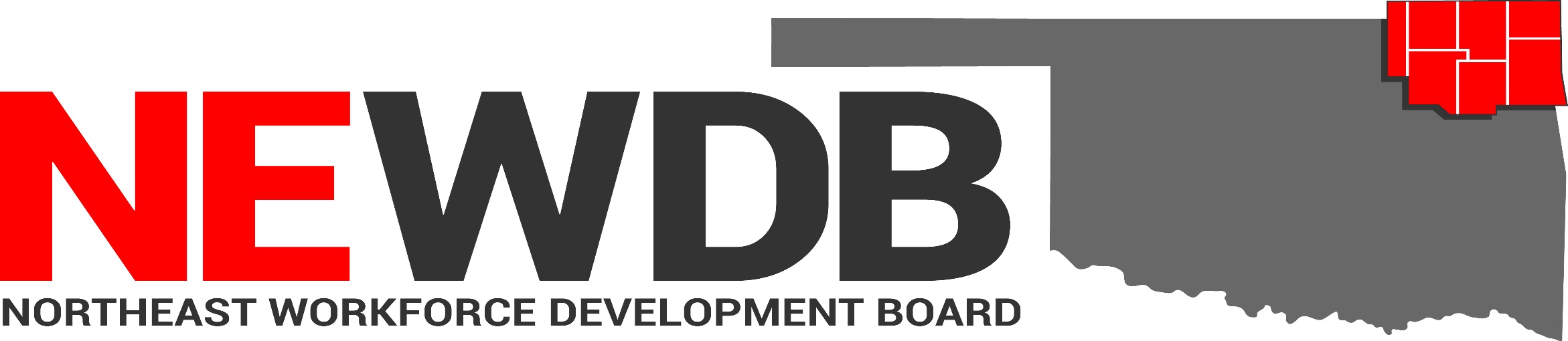 The following provider directory is intended to be a resource to better understand the service offerings of workforce, training, education, and wrap-around service organizations across the NE region in order to make excellent customer referrals as well as to identify new and innovative partnership opportunities.  For more information, please contact Michelle Bish at michelle.bish@northeastworkforceboard.com. No individual in the United States may, on the basis of race, color, religion, sex, national origin, age, disability, or political affiliation or belief, or, for beneficiaries, applicants, and participants only, on the basis of citizenship or participation in any WIOA Title I-financially assisted program or activity, be excluded from participation in, denied the benefits of, subjected to discrimination under, or denied employment in the administration of or in connection with any WIOA Title I-financially assisted program or activity.Table of ContentsBartlesville Adult Learning Center	3Bartlesville High School	4Bartlesville Public Schools	5Bartlesville Oklahoma Works American Job Center	6Cherokee Nation Career Services	8Claremore Industrial & Economic Development Authority (CIEDA)	9Claremore Oklahoma Works American Job Center	10Community Action Resource and Development	12Department of Human Services	13Department of Rehabilitation Services	14Eckerd Connects – One-Stop Operator	15Eckerd Connects – Title 1 Workforce Innovation and Opportunity Act (WIOA) Services	16Light of Hope	18Miami Oklahoma Works American Job Center	19NEO A&M College Adult Learning Center	20Northeast Oklahoma Regional Alliance (NORA)	21Northeast Tech	22Oklahoma Employment Security Commission	23Pryor Oklahoma Works American Job Center	24Rogers State University	26Senior Community Services Employment Program (SCSEP)	27Thunderbird Youth Academy	28Tri County Technology Center	29Tulsa Job Corps Center	31Union Adult Learning Center	32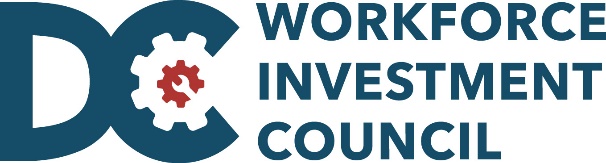 Provider Directory1. Organization NameBartlesville Adult Learning CenterBartlesville Adult Learning CenterBartlesville Adult Learning CenterBartlesville Adult Learning CenterBartlesville Adult Learning Center2. Address1700 Hillcrest Dr., Bartlesville, OK 740031700 Hillcrest Dr., Bartlesville, OK 740031700 Hillcrest Dr., Bartlesville, OK 740031700 Hillcrest Dr., Bartlesville, OK 740031700 Hillcrest Dr., Bartlesville, OK 74003Phone918-336-6560Website https://sites.google.com/a/bps-ok.org/website/home/programs/adulted Hours of Operation8:30a – 4:30p3. Point of Contact NameJoni PollinTitleAdult Education CoordinatorAdult Education CoordinatorAdult Education CoordinatorEmailpollinj@bps-ok.org Phone918-336-6560918-336-6560918-336-65604. Primary services provided to students, job seekers, workersEducation-related services (Adult Education) – Adult Basic EducationSoft skills trainingEducation-related services (Adult Education) – Adult LearnersEducation-related services (Adult Education) – Adult Basic EducationSoft skills trainingEducation-related services (Adult Education) – Adult LearnersEducation-related services (Adult Education) – Adult Basic EducationSoft skills trainingEducation-related services (Adult Education) – Adult LearnersEducation-related services (Adult Education) – Adult Basic EducationSoft skills trainingEducation-related services (Adult Education) – Adult LearnersEducation-related services (Adult Education) – Adult Basic EducationSoft skills trainingEducation-related services (Adult Education) – Adult Learners5. Eligibility requirements to receive servicesNo eligibility requirements at this timeNo eligibility requirements at this timeNo eligibility requirements at this timeNo eligibility requirements at this timeNo eligibility requirements at this time6. Areas of service expertiseAdult Basic Education: Literacy, Numeracy, GED, WorkKeysAdult Basic Education: Literacy, Numeracy, GED, WorkKeysAdult Basic Education: Literacy, Numeracy, GED, WorkKeysAdult Basic Education: Literacy, Numeracy, GED, WorkKeysAdult Basic Education: Literacy, Numeracy, GED, WorkKeys7. Primary target adult populations servedLess than high school diploma (GED) and post-secondary education entrance exam preparation (ACT, Compass, WorkKeys)Less than high school diploma (GED) and post-secondary education entrance exam preparation (ACT, Compass, WorkKeys)Less than high school diploma (GED) and post-secondary education entrance exam preparation (ACT, Compass, WorkKeys)Less than high school diploma (GED) and post-secondary education entrance exam preparation (ACT, Compass, WorkKeys)Less than high school diploma (GED) and post-secondary education entrance exam preparation (ACT, Compass, WorkKeys)8. Organizations we partner/collaborate with beyond referralsOklahoma WorksTri County Technology Center (Bartlesville & Pawhuska)Osage Nation Education ServicesOklahoma WorksTri County Technology Center (Bartlesville & Pawhuska)Osage Nation Education ServicesOklahoma WorksTri County Technology Center (Bartlesville & Pawhuska)Osage Nation Education ServicesOklahoma WorksTri County Technology Center (Bartlesville & Pawhuska)Osage Nation Education ServicesOklahoma WorksTri County Technology Center (Bartlesville & Pawhuska)Osage Nation Education Services1. Organization NameBartlesville High SchoolBartlesville High SchoolBartlesville High SchoolBartlesville High SchoolBartlesville High School2. Address1700 Hillcrest Dr., Bartlesville, OK 740031700 Hillcrest Dr., Bartlesville, OK 740031700 Hillcrest Dr., Bartlesville, OK 740031700 Hillcrest Dr., Bartlesville, OK 740031700 Hillcrest Dr., Bartlesville, OK 74003Phone918-336-3311Websitehttps://sites.google.com/a/bps-ok.org/bhs/homeHours of Operation8a – 5p3. Point of Contact NameLeslie SexsonTitleCollege and Career CounselorCollege and Career CounselorCollege and Career CounselorEmailsexsonla@bps-ok.org Phone918-336-3311 ext. 1001918-336-3311 ext. 1001918-336-3311 ext. 10014. Primary services provided to students, job seekers, workersCareer exploration, navigation, and coaching servicesPre-employment assistance (interview coaching, resume preparation, etc.)Education-related services (secondary education)Work-based learningCareer exploration, navigation, and coaching servicesPre-employment assistance (interview coaching, resume preparation, etc.)Education-related services (secondary education)Work-based learningCareer exploration, navigation, and coaching servicesPre-employment assistance (interview coaching, resume preparation, etc.)Education-related services (secondary education)Work-based learningCareer exploration, navigation, and coaching servicesPre-employment assistance (interview coaching, resume preparation, etc.)Education-related services (secondary education)Work-based learningCareer exploration, navigation, and coaching servicesPre-employment assistance (interview coaching, resume preparation, etc.)Education-related services (secondary education)Work-based learning5. Eligibility requirements to receive servicesHigh school studentsHigh school studentsHigh school studentsHigh school studentsHigh school students6. Areas of service expertiseEducationEducationEducationEducationEducation7. Primary target adult populations servedPreparing all students for the workforcePreparing all students for the workforcePreparing all students for the workforcePreparing all students for the workforcePreparing all students for the workforce8. Organizations we partner/collaborate with beyond referralsOklahoma WorksRogers State UniversityTri County TechBusiness community in BartlesvilleOklahoma WorksRogers State UniversityTri County TechBusiness community in BartlesvilleOklahoma WorksRogers State UniversityTri County TechBusiness community in BartlesvilleOklahoma WorksRogers State UniversityTri County TechBusiness community in BartlesvilleOklahoma WorksRogers State UniversityTri County TechBusiness community in Bartlesville1. Organization NameBartlesville Public SchoolsBartlesville Public SchoolsBartlesville Public SchoolsBartlesville Public SchoolsBartlesville Public Schools2. Address1100 SW Jennings Ave, Bartlesville, OK 740031100 SW Jennings Ave, Bartlesville, OK 740031100 SW Jennings Ave, Bartlesville, OK 740031100 SW Jennings Ave, Bartlesville, OK 740031100 SW Jennings Ave, Bartlesville, OK 74003Phone918-336-8600Websitehttps://sites.google.com/a/bps-ok.org/website/ Hours of Operation8a – 4p 3. Point of Contact NameDr. Stephanie CurtisTitleExecutive Director, Personnel & School SupportExecutive Director, Personnel & School SupportExecutive Director, Personnel & School SupportEmailCurtisSA@bps-ok.org Phone918-336-8600 ext. 3528918-336-8600 ext. 3528918-336-8600 ext. 35284. Primary services provided to students, job seekers, workersSupportive services (e.g., childcare, transportation)Career exploration, navigation, and coaching servicesPre-employment assistance (interview coaching, resume preparation, etc.)Education-related services (Adult Education) – Adult Basic EducationEducation-related services (secondary education), soft skills trainingServices for non-English speakers and English language-learners/other acclimation servicesFunding/scholarships for individuals to participate in education or training servicesWork-based learningSupportive services (e.g., childcare, transportation)Career exploration, navigation, and coaching servicesPre-employment assistance (interview coaching, resume preparation, etc.)Education-related services (Adult Education) – Adult Basic EducationEducation-related services (secondary education), soft skills trainingServices for non-English speakers and English language-learners/other acclimation servicesFunding/scholarships for individuals to participate in education or training servicesWork-based learningSupportive services (e.g., childcare, transportation)Career exploration, navigation, and coaching servicesPre-employment assistance (interview coaching, resume preparation, etc.)Education-related services (Adult Education) – Adult Basic EducationEducation-related services (secondary education), soft skills trainingServices for non-English speakers and English language-learners/other acclimation servicesFunding/scholarships for individuals to participate in education or training servicesWork-based learningSupportive services (e.g., childcare, transportation)Career exploration, navigation, and coaching servicesPre-employment assistance (interview coaching, resume preparation, etc.)Education-related services (Adult Education) – Adult Basic EducationEducation-related services (secondary education), soft skills trainingServices for non-English speakers and English language-learners/other acclimation servicesFunding/scholarships for individuals to participate in education or training servicesWork-based learningSupportive services (e.g., childcare, transportation)Career exploration, navigation, and coaching servicesPre-employment assistance (interview coaching, resume preparation, etc.)Education-related services (Adult Education) – Adult Basic EducationEducation-related services (secondary education), soft skills trainingServices for non-English speakers and English language-learners/other acclimation servicesFunding/scholarships for individuals to participate in education or training servicesWork-based learning5. Eligibility requirements to receive servicesWIOA Adult Education Federal Eligibility RequirementsWIOA Adult Education Federal Eligibility RequirementsWIOA Adult Education Federal Eligibility RequirementsWIOA Adult Education Federal Eligibility RequirementsWIOA Adult Education Federal Eligibility Requirements6. Areas of service expertiseAdult Basic Education, GED Testing, Secondary EducationAdult Basic Education, GED Testing, Secondary EducationAdult Basic Education, GED Testing, Secondary EducationAdult Basic Education, GED Testing, Secondary EducationAdult Basic Education, GED Testing, Secondary Education7. Primary target adult populations servedHigh School DropoutsAt-risk Secondary StudentsHigh School DropoutsAt-risk Secondary StudentsHigh School DropoutsAt-risk Secondary StudentsHigh School DropoutsAt-risk Secondary StudentsHigh School DropoutsAt-risk Secondary Students8. Organizations we partner/collaborate with beyond referralsOklahoma WorksTri County TechOsage NationDollar GeneralOklahoma WorksTri County TechOsage NationDollar GeneralOklahoma WorksTri County TechOsage NationDollar GeneralOklahoma WorksTri County TechOsage NationDollar GeneralOklahoma WorksTri County TechOsage NationDollar General1. Organization NameBartlesville Oklahoma Works American Job Center Bartlesville Oklahoma Works American Job Center Bartlesville Oklahoma Works American Job Center Bartlesville Oklahoma Works American Job Center Bartlesville Oklahoma Works American Job Center 2. Address210 NE Washington Blvd, Bartlesville, OK 74006210 NE Washington Blvd, Bartlesville, OK 74006210 NE Washington Blvd, Bartlesville, OK 74006210 NE Washington Blvd, Bartlesville, OK 74006210 NE Washington Blvd, Bartlesville, OK 74006Phone918-332-4800Website www.oesc.ok.govHours of Operation8a – 5p3. Point of Contact NameGeorge Mike SimmonsTitleWorkforce Center Manager Workforce Center Manager Workforce Center Manager Emailgeorge.simmons@oesc.state.ok.us Phone918-332-4800918-332-4800918-332-48004. Primary services provided to students, job seekers, workersCareer exploration, navigation, and coaching servicesPre-employment assistance (interview coaching, resume preparation, etc.)Education-related services (Adult Education) – Adult Basic EducationEducation-related services (secondary education)Education-related services (post-secondary education)Soft skills trainingJob search and placement servicesJob/technical skills trainingPost-employment retention or advancement servicesCustomized trainingFunding/scholarships for individuals to participate in education or training servicesEducation-related services (Adult Education) - Adult LearnersWork-based learningDisconnected youthBusiness servicesCareer exploration, navigation, and coaching servicesPre-employment assistance (interview coaching, resume preparation, etc.)Education-related services (Adult Education) – Adult Basic EducationEducation-related services (secondary education)Education-related services (post-secondary education)Soft skills trainingJob search and placement servicesJob/technical skills trainingPost-employment retention or advancement servicesCustomized trainingFunding/scholarships for individuals to participate in education or training servicesEducation-related services (Adult Education) - Adult LearnersWork-based learningDisconnected youthBusiness servicesCareer exploration, navigation, and coaching servicesPre-employment assistance (interview coaching, resume preparation, etc.)Education-related services (Adult Education) – Adult Basic EducationEducation-related services (secondary education)Education-related services (post-secondary education)Soft skills trainingJob search and placement servicesJob/technical skills trainingPost-employment retention or advancement servicesCustomized trainingFunding/scholarships for individuals to participate in education or training servicesEducation-related services (Adult Education) - Adult LearnersWork-based learningDisconnected youthBusiness servicesCareer exploration, navigation, and coaching servicesPre-employment assistance (interview coaching, resume preparation, etc.)Education-related services (Adult Education) – Adult Basic EducationEducation-related services (secondary education)Education-related services (post-secondary education)Soft skills trainingJob search and placement servicesJob/technical skills trainingPost-employment retention or advancement servicesCustomized trainingFunding/scholarships for individuals to participate in education or training servicesEducation-related services (Adult Education) - Adult LearnersWork-based learningDisconnected youthBusiness servicesCareer exploration, navigation, and coaching servicesPre-employment assistance (interview coaching, resume preparation, etc.)Education-related services (Adult Education) – Adult Basic EducationEducation-related services (secondary education)Education-related services (post-secondary education)Soft skills trainingJob search and placement servicesJob/technical skills trainingPost-employment retention or advancement servicesCustomized trainingFunding/scholarships for individuals to participate in education or training servicesEducation-related services (Adult Education) - Adult LearnersWork-based learningDisconnected youthBusiness services5. Eligibility requirements to receive servicesThere are no requirements for universal customers; however, there are eligibility requirements for core programs and services.  There are no requirements for universal customers; however, there are eligibility requirements for core programs and services.  There are no requirements for universal customers; however, there are eligibility requirements for core programs and services.  There are no requirements for universal customers; however, there are eligibility requirements for core programs and services.  There are no requirements for universal customers; however, there are eligibility requirements for core programs and services.  6. Areas of service expertiseMatching jobs and workers to increase the efficiency of local labor marketsProviding Unemployment Compensation to support unemployed workers and their communitiesPreparing a skilled workforce to enhance and align their skills to meet local labor market needsProviding direct linkages to employment services and other core partner servicesGathering, analyzing, and disseminating information about the labor force to improve local economic decisionsMatching jobs and workers to increase the efficiency of local labor marketsProviding Unemployment Compensation to support unemployed workers and their communitiesPreparing a skilled workforce to enhance and align their skills to meet local labor market needsProviding direct linkages to employment services and other core partner servicesGathering, analyzing, and disseminating information about the labor force to improve local economic decisionsMatching jobs and workers to increase the efficiency of local labor marketsProviding Unemployment Compensation to support unemployed workers and their communitiesPreparing a skilled workforce to enhance and align their skills to meet local labor market needsProviding direct linkages to employment services and other core partner servicesGathering, analyzing, and disseminating information about the labor force to improve local economic decisionsMatching jobs and workers to increase the efficiency of local labor marketsProviding Unemployment Compensation to support unemployed workers and their communitiesPreparing a skilled workforce to enhance and align their skills to meet local labor market needsProviding direct linkages to employment services and other core partner servicesGathering, analyzing, and disseminating information about the labor force to improve local economic decisionsMatching jobs and workers to increase the efficiency of local labor marketsProviding Unemployment Compensation to support unemployed workers and their communitiesPreparing a skilled workforce to enhance and align their skills to meet local labor market needsProviding direct linkages to employment services and other core partner servicesGathering, analyzing, and disseminating information about the labor force to improve local economic decisions7. Primary target adult populations servedAdults, Dislocated Workers and Youth who need assistance in attaining self-sufficient employment through educational and occupational training, or additionally for Youth, assistance in entering Post-Secondary Education.  Priority of services for Veterans, recipients of public assistance, low-income individuals and individuals who are basic skills deficient.Adults, Dislocated Workers and Youth who need assistance in attaining self-sufficient employment through educational and occupational training, or additionally for Youth, assistance in entering Post-Secondary Education.  Priority of services for Veterans, recipients of public assistance, low-income individuals and individuals who are basic skills deficient.Adults, Dislocated Workers and Youth who need assistance in attaining self-sufficient employment through educational and occupational training, or additionally for Youth, assistance in entering Post-Secondary Education.  Priority of services for Veterans, recipients of public assistance, low-income individuals and individuals who are basic skills deficient.Adults, Dislocated Workers and Youth who need assistance in attaining self-sufficient employment through educational and occupational training, or additionally for Youth, assistance in entering Post-Secondary Education.  Priority of services for Veterans, recipients of public assistance, low-income individuals and individuals who are basic skills deficient.Adults, Dislocated Workers and Youth who need assistance in attaining self-sufficient employment through educational and occupational training, or additionally for Youth, assistance in entering Post-Secondary Education.  Priority of services for Veterans, recipients of public assistance, low-income individuals and individuals who are basic skills deficient.8. Organizations we partner/collaborate with beyond referralsWIOA Title I: Adult, Dislocated Workers and Youth – Eckerd ConnectsWIOA Title II: Adult Education and LiteracyWIOA Title III: Wagner-PeyserWIOA Title IV: Vocational RehabilitationWIOA Title I: Adult, Dislocated Workers and Youth – Eckerd ConnectsWIOA Title II: Adult Education and LiteracyWIOA Title III: Wagner-PeyserWIOA Title IV: Vocational RehabilitationWIOA Title I: Adult, Dislocated Workers and Youth – Eckerd ConnectsWIOA Title II: Adult Education and LiteracyWIOA Title III: Wagner-PeyserWIOA Title IV: Vocational RehabilitationWIOA Title I: Adult, Dislocated Workers and Youth – Eckerd ConnectsWIOA Title II: Adult Education and LiteracyWIOA Title III: Wagner-PeyserWIOA Title IV: Vocational RehabilitationWIOA Title I: Adult, Dislocated Workers and Youth – Eckerd ConnectsWIOA Title II: Adult Education and LiteracyWIOA Title III: Wagner-PeyserWIOA Title IV: Vocational Rehabilitation1. Organization NameCherokee Nation Career ServicesCherokee Nation Career ServicesCherokee Nation Career ServicesCherokee Nation Career ServicesCherokee Nation Career Services2. AddressP. O. Box 948, Tahlequah, OK 74465P. O. Box 948, Tahlequah, OK 74465P. O. Box 948, Tahlequah, OK 74465P. O. Box 948, Tahlequah, OK 74465P. O. Box 948, Tahlequah, OK 74465Phone918-453-5555Websitehttps://www.cherokee.org/all-services/career-services/Hours of Operation8a – 5p 3. Point of Contact NameDiane KelleyTitleExecutive DirectorExecutive DirectorExecutive DirectorEmaildiane-kelley@cherokee.org Phone918-453-5555918-453-5555918-453-55554. Primary services provided to students, job seekers, workersSupportive services (e.g., childcare, transportation)Career exploration, navigation, and coaching servicesPre-employment assistance (interview coaching, resume preparation, etc.)Education-related services (Adult Education) – Adult Basic EducationSoft skills trainingJob search and placement servicesJob/technical skills trainingCustomized trainingFunding/scholarships for individuals to participate in education or training servicesEducation-related services (Adult Education) - Adult LearnersJustice-involvedSupportive services (e.g., childcare, transportation)Career exploration, navigation, and coaching servicesPre-employment assistance (interview coaching, resume preparation, etc.)Education-related services (Adult Education) – Adult Basic EducationSoft skills trainingJob search and placement servicesJob/technical skills trainingCustomized trainingFunding/scholarships for individuals to participate in education or training servicesEducation-related services (Adult Education) - Adult LearnersJustice-involvedSupportive services (e.g., childcare, transportation)Career exploration, navigation, and coaching servicesPre-employment assistance (interview coaching, resume preparation, etc.)Education-related services (Adult Education) – Adult Basic EducationSoft skills trainingJob search and placement servicesJob/technical skills trainingCustomized trainingFunding/scholarships for individuals to participate in education or training servicesEducation-related services (Adult Education) - Adult LearnersJustice-involvedSupportive services (e.g., childcare, transportation)Career exploration, navigation, and coaching servicesPre-employment assistance (interview coaching, resume preparation, etc.)Education-related services (Adult Education) – Adult Basic EducationSoft skills trainingJob search and placement servicesJob/technical skills trainingCustomized trainingFunding/scholarships for individuals to participate in education or training servicesEducation-related services (Adult Education) - Adult LearnersJustice-involvedSupportive services (e.g., childcare, transportation)Career exploration, navigation, and coaching servicesPre-employment assistance (interview coaching, resume preparation, etc.)Education-related services (Adult Education) – Adult Basic EducationSoft skills trainingJob search and placement servicesJob/technical skills trainingCustomized trainingFunding/scholarships for individuals to participate in education or training servicesEducation-related services (Adult Education) - Adult LearnersJustice-involved5. Eligibility requirements to receive servicesNative AmericanLiving in Cherokee Nation jurisdictionIncome level (some programs are income-based)Native AmericanLiving in Cherokee Nation jurisdictionIncome level (some programs are income-based)Native AmericanLiving in Cherokee Nation jurisdictionIncome level (some programs are income-based)Native AmericanLiving in Cherokee Nation jurisdictionIncome level (some programs are income-based)Native AmericanLiving in Cherokee Nation jurisdictionIncome level (some programs are income-based)6. Areas of service expertiseEconomic DevelopmentVocational Training & EmploymentEconomic DevelopmentVocational Training & EmploymentEconomic DevelopmentVocational Training & EmploymentEconomic DevelopmentVocational Training & EmploymentEconomic DevelopmentVocational Training & Employment7. Primary target adult populations servedN/AN/AN/AN/AN/A8. Organizations we partner/collaborate with beyond referralsOklahoma WorksDRSCherokee Nation BusinessesOklahoma WorksDRSCherokee Nation BusinessesOklahoma WorksDRSCherokee Nation BusinessesOklahoma WorksDRSCherokee Nation BusinessesOklahoma WorksDRSCherokee Nation Businesses1. Organization NameClaremore Industrial & Economic Development Authority (CIEDA)Claremore Industrial & Economic Development Authority (CIEDA)Claremore Industrial & Economic Development Authority (CIEDA)Claremore Industrial & Economic Development Authority (CIEDA)Claremore Industrial & Economic Development Authority (CIEDA)2. Address104 S Muskogee Ave, Claremore, OK 74017104 S Muskogee Ave, Claremore, OK 74017104 S Muskogee Ave, Claremore, OK 74017104 S Muskogee Ave, Claremore, OK 74017104 S Muskogee Ave, Claremore, OK 74017Phone918-283-8240Websitegrowclaremore.comHours of Operation8a – 5p 3. Point of Contact NameMeggie Froman-KnightTitleAssociate DirectorAssociate DirectorAssociate DirectorEmailmeggie@growclaremore.com Phone918-283-8243918-283-8243918-283-82434. Primary services provided to students, job seekers, workersCareer exploration, navigation, and coaching servicesPre-employment assistance (interview coaching, resume preparation, etc.)Job search and placement servicesPost-employment retention or advancement servicesIndustry certificationsWork-based learningJustice-involvedDisconnected youthBusiness servicesCareer exploration, navigation, and coaching servicesPre-employment assistance (interview coaching, resume preparation, etc.)Job search and placement servicesPost-employment retention or advancement servicesIndustry certificationsWork-based learningJustice-involvedDisconnected youthBusiness servicesCareer exploration, navigation, and coaching servicesPre-employment assistance (interview coaching, resume preparation, etc.)Job search and placement servicesPost-employment retention or advancement servicesIndustry certificationsWork-based learningJustice-involvedDisconnected youthBusiness servicesCareer exploration, navigation, and coaching servicesPre-employment assistance (interview coaching, resume preparation, etc.)Job search and placement servicesPost-employment retention or advancement servicesIndustry certificationsWork-based learningJustice-involvedDisconnected youthBusiness servicesCareer exploration, navigation, and coaching servicesPre-employment assistance (interview coaching, resume preparation, etc.)Job search and placement servicesPost-employment retention or advancement servicesIndustry certificationsWork-based learningJustice-involvedDisconnected youthBusiness services5. Eligibility requirements to receive servicesOur organization focuses on businesses and individuals working and/or residing within Rogers County, OK.Our organization focuses on businesses and individuals working and/or residing within Rogers County, OK.Our organization focuses on businesses and individuals working and/or residing within Rogers County, OK.Our organization focuses on businesses and individuals working and/or residing within Rogers County, OK.Our organization focuses on businesses and individuals working and/or residing within Rogers County, OK.6. Areas of service expertiseStudent placement (18 and older) at manufacturing facilitiesCollaborative relationship with manufacturing entities, knowledge base of challenges, obstacles and        advantages of each businessIntegration of career pathways within the K - 12 education systemIntegration of training needs on a technical and higher education level based on industry trendsManufacturing awareness to teachers, students and community populationStudent placement (18 and older) at manufacturing facilitiesCollaborative relationship with manufacturing entities, knowledge base of challenges, obstacles and        advantages of each businessIntegration of career pathways within the K - 12 education systemIntegration of training needs on a technical and higher education level based on industry trendsManufacturing awareness to teachers, students and community populationStudent placement (18 and older) at manufacturing facilitiesCollaborative relationship with manufacturing entities, knowledge base of challenges, obstacles and        advantages of each businessIntegration of career pathways within the K - 12 education systemIntegration of training needs on a technical and higher education level based on industry trendsManufacturing awareness to teachers, students and community populationStudent placement (18 and older) at manufacturing facilitiesCollaborative relationship with manufacturing entities, knowledge base of challenges, obstacles and        advantages of each businessIntegration of career pathways within the K - 12 education systemIntegration of training needs on a technical and higher education level based on industry trendsManufacturing awareness to teachers, students and community populationStudent placement (18 and older) at manufacturing facilitiesCollaborative relationship with manufacturing entities, knowledge base of challenges, obstacles and        advantages of each businessIntegration of career pathways within the K - 12 education systemIntegration of training needs on a technical and higher education level based on industry trendsManufacturing awareness to teachers, students and community population7. Primary target adult populations servedUnderemployed/under-trainedAdults working multiple jobs to make ends meetAdults needing upskillingAdults interested in a career in manufacturingUnderemployed/under-trainedAdults working multiple jobs to make ends meetAdults needing upskillingAdults interested in a career in manufacturingUnderemployed/under-trainedAdults working multiple jobs to make ends meetAdults needing upskillingAdults interested in a career in manufacturingUnderemployed/under-trainedAdults working multiple jobs to make ends meetAdults needing upskillingAdults interested in a career in manufacturingUnderemployed/under-trainedAdults working multiple jobs to make ends meetAdults needing upskillingAdults interested in a career in manufacturing8. Organizations we partner/collaborate with beyond referralsRogers County Agriculture Education Programs & SchoolsOklahoma WorksCherokee NationNortheast TechRogers County Agriculture Education Programs & SchoolsOklahoma WorksCherokee NationNortheast TechRogers County Agriculture Education Programs & SchoolsOklahoma WorksCherokee NationNortheast TechRogers County Agriculture Education Programs & SchoolsOklahoma WorksCherokee NationNortheast TechRogers County Agriculture Education Programs & SchoolsOklahoma WorksCherokee NationNortheast Tech1. Organization NameClaremore Oklahoma Works American Job Center Claremore Oklahoma Works American Job Center Claremore Oklahoma Works American Job Center Claremore Oklahoma Works American Job Center Claremore Oklahoma Works American Job Center 2. Address23205 S. Highway 66, Claremore, OK 7401923205 S. Highway 66, Claremore, OK 7401923205 S. Highway 66, Claremore, OK 7401923205 S. Highway 66, Claremore, OK 7401923205 S. Highway 66, Claremore, OK 74019Phone918-342-0370Website Eckerd.org/workforceHours of Operation8a – 5p3. Point of Contact NameStacy YoungTitleCareer Coach Career Coach Career Coach Emailstyoung@eckerd.orgPhone918-800-4733918-800-4733918-800-47334. Primary services provided to students, job seekers, workersSupportive services (e.g., childcare, transportation)Career exploration, navigation, and coaching servicesPre-employment assistance (interview coaching, resume preparation, etc.)Education-related services (secondary education)Education-related services (post-secondary education)Soft skills trainingJob search and placement servicesJob/technical skills trainingPost-employment retention or advancement servicesWork-based learningJustice-involvedDisconnected youthBusiness servicesSupportive services (e.g., childcare, transportation)Career exploration, navigation, and coaching servicesPre-employment assistance (interview coaching, resume preparation, etc.)Education-related services (secondary education)Education-related services (post-secondary education)Soft skills trainingJob search and placement servicesJob/technical skills trainingPost-employment retention or advancement servicesWork-based learningJustice-involvedDisconnected youthBusiness servicesSupportive services (e.g., childcare, transportation)Career exploration, navigation, and coaching servicesPre-employment assistance (interview coaching, resume preparation, etc.)Education-related services (secondary education)Education-related services (post-secondary education)Soft skills trainingJob search and placement servicesJob/technical skills trainingPost-employment retention or advancement servicesWork-based learningJustice-involvedDisconnected youthBusiness servicesSupportive services (e.g., childcare, transportation)Career exploration, navigation, and coaching servicesPre-employment assistance (interview coaching, resume preparation, etc.)Education-related services (secondary education)Education-related services (post-secondary education)Soft skills trainingJob search and placement servicesJob/technical skills trainingPost-employment retention or advancement servicesWork-based learningJustice-involvedDisconnected youthBusiness servicesSupportive services (e.g., childcare, transportation)Career exploration, navigation, and coaching servicesPre-employment assistance (interview coaching, resume preparation, etc.)Education-related services (secondary education)Education-related services (post-secondary education)Soft skills trainingJob search and placement servicesJob/technical skills trainingPost-employment retention or advancement servicesWork-based learningJustice-involvedDisconnected youthBusiness services5. Eligibility requirements to receive servicesGeneral Eligibility - Participants must be eligible to work in the US; males must be registered with Selective ServiceFor Adult Services - Adult participants must also be low-incomeFor Dislocated Worker Services -Individuals who have been recently terminated or laid off from employment; or who have received notice that they will be laid off from employment, and currently receiving or have exhausted unemployment, and are unlikely to return to their previous industry or occupation; Individuals who have been laid off from employment, or received notice that they will be laid off form employment due to a substantial plant closure; Individuals who were previously self-employed, but have had a substantial loss in self-employment income due to economic conditions; Individuals who were formerly home makers, who are no longer supported by income from a family member; Military Spouses who have experienced a loss of employment due to relocation to accommodate a permanent change in active-duty station.For Youth Services, participants must be aged 16-24, not attending or enrolled in any school, and have one of the following significant barriers to employment:Be a school dropout, or have not attended any school in the most recent calendar quarter; Be Pregnant or Parenting;Have a high school diploma and be low income and be either below the 9th grade level in reading/math or be an English language learner;Be involved in the juvenile justice system;Be in foster care, or have transitioned out of foster care after age 16;Be Homeless;Have no or poor work history.General Eligibility - Participants must be eligible to work in the US; males must be registered with Selective ServiceFor Adult Services - Adult participants must also be low-incomeFor Dislocated Worker Services -Individuals who have been recently terminated or laid off from employment; or who have received notice that they will be laid off from employment, and currently receiving or have exhausted unemployment, and are unlikely to return to their previous industry or occupation; Individuals who have been laid off from employment, or received notice that they will be laid off form employment due to a substantial plant closure; Individuals who were previously self-employed, but have had a substantial loss in self-employment income due to economic conditions; Individuals who were formerly home makers, who are no longer supported by income from a family member; Military Spouses who have experienced a loss of employment due to relocation to accommodate a permanent change in active-duty station.For Youth Services, participants must be aged 16-24, not attending or enrolled in any school, and have one of the following significant barriers to employment:Be a school dropout, or have not attended any school in the most recent calendar quarter; Be Pregnant or Parenting;Have a high school diploma and be low income and be either below the 9th grade level in reading/math or be an English language learner;Be involved in the juvenile justice system;Be in foster care, or have transitioned out of foster care after age 16;Be Homeless;Have no or poor work history.General Eligibility - Participants must be eligible to work in the US; males must be registered with Selective ServiceFor Adult Services - Adult participants must also be low-incomeFor Dislocated Worker Services -Individuals who have been recently terminated or laid off from employment; or who have received notice that they will be laid off from employment, and currently receiving or have exhausted unemployment, and are unlikely to return to their previous industry or occupation; Individuals who have been laid off from employment, or received notice that they will be laid off form employment due to a substantial plant closure; Individuals who were previously self-employed, but have had a substantial loss in self-employment income due to economic conditions; Individuals who were formerly home makers, who are no longer supported by income from a family member; Military Spouses who have experienced a loss of employment due to relocation to accommodate a permanent change in active-duty station.For Youth Services, participants must be aged 16-24, not attending or enrolled in any school, and have one of the following significant barriers to employment:Be a school dropout, or have not attended any school in the most recent calendar quarter; Be Pregnant or Parenting;Have a high school diploma and be low income and be either below the 9th grade level in reading/math or be an English language learner;Be involved in the juvenile justice system;Be in foster care, or have transitioned out of foster care after age 16;Be Homeless;Have no or poor work history.General Eligibility - Participants must be eligible to work in the US; males must be registered with Selective ServiceFor Adult Services - Adult participants must also be low-incomeFor Dislocated Worker Services -Individuals who have been recently terminated or laid off from employment; or who have received notice that they will be laid off from employment, and currently receiving or have exhausted unemployment, and are unlikely to return to their previous industry or occupation; Individuals who have been laid off from employment, or received notice that they will be laid off form employment due to a substantial plant closure; Individuals who were previously self-employed, but have had a substantial loss in self-employment income due to economic conditions; Individuals who were formerly home makers, who are no longer supported by income from a family member; Military Spouses who have experienced a loss of employment due to relocation to accommodate a permanent change in active-duty station.For Youth Services, participants must be aged 16-24, not attending or enrolled in any school, and have one of the following significant barriers to employment:Be a school dropout, or have not attended any school in the most recent calendar quarter; Be Pregnant or Parenting;Have a high school diploma and be low income and be either below the 9th grade level in reading/math or be an English language learner;Be involved in the juvenile justice system;Be in foster care, or have transitioned out of foster care after age 16;Be Homeless;Have no or poor work history.General Eligibility - Participants must be eligible to work in the US; males must be registered with Selective ServiceFor Adult Services - Adult participants must also be low-incomeFor Dislocated Worker Services -Individuals who have been recently terminated or laid off from employment; or who have received notice that they will be laid off from employment, and currently receiving or have exhausted unemployment, and are unlikely to return to their previous industry or occupation; Individuals who have been laid off from employment, or received notice that they will be laid off form employment due to a substantial plant closure; Individuals who were previously self-employed, but have had a substantial loss in self-employment income due to economic conditions; Individuals who were formerly home makers, who are no longer supported by income from a family member; Military Spouses who have experienced a loss of employment due to relocation to accommodate a permanent change in active-duty station.For Youth Services, participants must be aged 16-24, not attending or enrolled in any school, and have one of the following significant barriers to employment:Be a school dropout, or have not attended any school in the most recent calendar quarter; Be Pregnant or Parenting;Have a high school diploma and be low income and be either below the 9th grade level in reading/math or be an English language learner;Be involved in the juvenile justice system;Be in foster care, or have transitioned out of foster care after age 16;Be Homeless;Have no or poor work history.6. Areas of service expertiseOur organization represents Title I WIOA Services; and has expertise in assisting participants in finding employment through a variety of services; including but not limited to: On-the-Job training, paid and unpaid work experience opportunities, occupational and technical skills training, career research and counseling, employment coaching, and case management. We also provide direct linkages to employment services and other core partner services.Our organization represents Title I WIOA Services; and has expertise in assisting participants in finding employment through a variety of services; including but not limited to: On-the-Job training, paid and unpaid work experience opportunities, occupational and technical skills training, career research and counseling, employment coaching, and case management. We also provide direct linkages to employment services and other core partner services.Our organization represents Title I WIOA Services; and has expertise in assisting participants in finding employment through a variety of services; including but not limited to: On-the-Job training, paid and unpaid work experience opportunities, occupational and technical skills training, career research and counseling, employment coaching, and case management. We also provide direct linkages to employment services and other core partner services.Our organization represents Title I WIOA Services; and has expertise in assisting participants in finding employment through a variety of services; including but not limited to: On-the-Job training, paid and unpaid work experience opportunities, occupational and technical skills training, career research and counseling, employment coaching, and case management. We also provide direct linkages to employment services and other core partner services.Our organization represents Title I WIOA Services; and has expertise in assisting participants in finding employment through a variety of services; including but not limited to: On-the-Job training, paid and unpaid work experience opportunities, occupational and technical skills training, career research and counseling, employment coaching, and case management. We also provide direct linkages to employment services and other core partner services.7. Primary target adult populations servedAdults, Dislocated Workers and Youth who need assistance in attaining self-sufficient employment through educational and occupational training, or additionally for Youth, assistance in entering Post-Secondary Education.  Priority of services for Veterans, recipients of public assistance, low-income individuals and individuals who are basic skills deficient.Adults, Dislocated Workers and Youth who need assistance in attaining self-sufficient employment through educational and occupational training, or additionally for Youth, assistance in entering Post-Secondary Education.  Priority of services for Veterans, recipients of public assistance, low-income individuals and individuals who are basic skills deficient.Adults, Dislocated Workers and Youth who need assistance in attaining self-sufficient employment through educational and occupational training, or additionally for Youth, assistance in entering Post-Secondary Education.  Priority of services for Veterans, recipients of public assistance, low-income individuals and individuals who are basic skills deficient.Adults, Dislocated Workers and Youth who need assistance in attaining self-sufficient employment through educational and occupational training, or additionally for Youth, assistance in entering Post-Secondary Education.  Priority of services for Veterans, recipients of public assistance, low-income individuals and individuals who are basic skills deficient.Adults, Dislocated Workers and Youth who need assistance in attaining self-sufficient employment through educational and occupational training, or additionally for Youth, assistance in entering Post-Secondary Education.  Priority of services for Veterans, recipients of public assistance, low-income individuals and individuals who are basic skills deficient.8. Organizations we partner/collaborate with beyond referralsCherokee NationOklahoma WorksAdult EducationOklahoma Employment Security Commission Department of Rehabilitation ServicesDepartment of Human Services Job Corps Northeast Workforce Development BoardCherokee NationOklahoma WorksAdult EducationOklahoma Employment Security Commission Department of Rehabilitation ServicesDepartment of Human Services Job Corps Northeast Workforce Development BoardCherokee NationOklahoma WorksAdult EducationOklahoma Employment Security Commission Department of Rehabilitation ServicesDepartment of Human Services Job Corps Northeast Workforce Development BoardCherokee NationOklahoma WorksAdult EducationOklahoma Employment Security Commission Department of Rehabilitation ServicesDepartment of Human Services Job Corps Northeast Workforce Development BoardCherokee NationOklahoma WorksAdult EducationOklahoma Employment Security Commission Department of Rehabilitation ServicesDepartment of Human Services Job Corps Northeast Workforce Development Board1. Organization NameCommunity Action Resource and DevelopmentCommunity Action Resource and DevelopmentCommunity Action Resource and DevelopmentCommunity Action Resource and DevelopmentCommunity Action Resource and Development2. Address707 W. Lowry Rd. Suite 103, Claremore, OK 74018707 W. Lowry Rd. Suite 103, Claremore, OK 74018707 W. Lowry Rd. Suite 103, Claremore, OK 74018707 W. Lowry Rd. Suite 103, Claremore, OK 74018707 W. Lowry Rd. Suite 103, Claremore, OK 74018Phone918-341-5000Websitecardcaa.orgHours of Operation8a – 4:30p 3. Point of Contact NameSam WestfallTitleAssociate DirectorAssociate DirectorAssociate DirectorEmailswestfall@cardcaa.org Phone918-341-5000 ext. 317918-341-5000 ext. 317918-341-5000 ext. 3174. Primary services provided to students, job seekers, workersSupportive services (e.g., childcare, transportation)Supportive services (e.g., childcare, transportation)Supportive services (e.g., childcare, transportation)Supportive services (e.g., childcare, transportation)Supportive services (e.g., childcare, transportation)5. Eligibility requirements to receive servicesPlease contact organization.Please contact organization.Please contact organization.Please contact organization.Please contact organization.6. Areas of service expertiseEmergency ServicesHomebuyers Education/ AssistanceHead StartSenior Adult NutritionEmergency ServicesHomebuyers Education/ AssistanceHead StartSenior Adult NutritionEmergency ServicesHomebuyers Education/ AssistanceHead StartSenior Adult NutritionEmergency ServicesHomebuyers Education/ AssistanceHead StartSenior Adult NutritionEmergency ServicesHomebuyers Education/ AssistanceHead StartSenior Adult Nutrition7. Primary target adult populations servedLow-incomeLow-incomeLow-incomeLow-incomeLow-income8. Organizations we partner/collaborate with beyond referralsSafe NetWashington County Youth and Family ServicesSafe NetWashington County Youth and Family ServicesSafe NetWashington County Youth and Family ServicesSafe NetWashington County Youth and Family ServicesSafe NetWashington County Youth and Family Services1. Organization NameDepartment of Human ServicesDepartment of Human ServicesDepartment of Human ServicesDepartment of Human ServicesDepartment of Human Services2. Address1700 Hillcrest Dr., Bartlesville, OK 740031700 Hillcrest Dr., Bartlesville, OK 740031700 Hillcrest Dr., Bartlesville, OK 740031700 Hillcrest Dr., Bartlesville, OK 740031700 Hillcrest Dr., Bartlesville, OK 74003Phone918-336-3311Websitewww.okdhs.org or www.okbenefits.orgHours of Operation8a – 5p3. Point of Contact NameMarianne CollinsDenise McKinnonTitleCounty Director - DelawareCounty Director - Rogers, Craig, Nowata, and WashingtonCounty Director - DelawareCounty Director - Rogers, Craig, Nowata, and WashingtonCounty Director - DelawareCounty Director - Rogers, Craig, Nowata, and WashingtonHelpline1-877-751-2972 Phone1-800-433-67721-800-572-68441-800-433-67721-800-572-68441-800-433-67721-800-572-68444. Primary services provided to students, job seekers, workersDHS provides a wide range of assistance programs to help Oklahomans in need including: food benefits (SNAP); temporary cash assistance (TANF); services for persons with developmental disabilities and persons who are aging; adult protective services; child welfare programs; child support services; and child care assistance, licensing and monitoring. DHS also handles applications and eligibility for Sooner Care, the state’s Medicaid program offering health care to families with low incomes.DHS provides a wide range of assistance programs to help Oklahomans in need including: food benefits (SNAP); temporary cash assistance (TANF); services for persons with developmental disabilities and persons who are aging; adult protective services; child welfare programs; child support services; and child care assistance, licensing and monitoring. DHS also handles applications and eligibility for Sooner Care, the state’s Medicaid program offering health care to families with low incomes.DHS provides a wide range of assistance programs to help Oklahomans in need including: food benefits (SNAP); temporary cash assistance (TANF); services for persons with developmental disabilities and persons who are aging; adult protective services; child welfare programs; child support services; and child care assistance, licensing and monitoring. DHS also handles applications and eligibility for Sooner Care, the state’s Medicaid program offering health care to families with low incomes.DHS provides a wide range of assistance programs to help Oklahomans in need including: food benefits (SNAP); temporary cash assistance (TANF); services for persons with developmental disabilities and persons who are aging; adult protective services; child welfare programs; child support services; and child care assistance, licensing and monitoring. DHS also handles applications and eligibility for Sooner Care, the state’s Medicaid program offering health care to families with low incomes.DHS provides a wide range of assistance programs to help Oklahomans in need including: food benefits (SNAP); temporary cash assistance (TANF); services for persons with developmental disabilities and persons who are aging; adult protective services; child welfare programs; child support services; and child care assistance, licensing and monitoring. DHS also handles applications and eligibility for Sooner Care, the state’s Medicaid program offering health care to families with low incomes.5. Eligibility requirements to receive servicesContact the agency or visit the website www.okdhslive.orgContact the agency or visit the website www.okdhslive.orgContact the agency or visit the website www.okdhslive.orgContact the agency or visit the website www.okdhslive.orgContact the agency or visit the website www.okdhslive.org6. Areas of service expertiseHuman ServicesHuman ServicesHuman ServicesHuman ServicesHuman Services7. Primary target adult populations servedOklahomans who are vulnerableLow-income individualsOklahomans who are vulnerableLow-income individualsOklahomans who are vulnerableLow-income individualsOklahomans who are vulnerableLow-income individualsOklahomans who are vulnerableLow-income individuals8. Organizations we partner/collaborate with beyond referralsOklahoma WorksOklahoma Community Hope CentersEmployers Child Care ProvidersOklahoma WorksOklahoma Community Hope CentersEmployers Child Care ProvidersOklahoma WorksOklahoma Community Hope CentersEmployers Child Care ProvidersOklahoma WorksOklahoma Community Hope CentersEmployers Child Care ProvidersOklahoma WorksOklahoma Community Hope CentersEmployers Child Care Providers1. Organization NameDepartment of Rehabilitation ServicesDepartment of Rehabilitation ServicesDepartment of Rehabilitation ServicesDepartment of Rehabilitation ServicesDepartment of Rehabilitation Services2. Address3535 N.W. 58th Street, Suite 500, Oklahoma City, OK 731123535 N.W. 58th Street, Suite 500, Oklahoma City, OK 731123535 N.W. 58th Street, Suite 500, Oklahoma City, OK 731123535 N.W. 58th Street, Suite 500, Oklahoma City, OK 731123535 N.W. 58th Street, Suite 500, Oklahoma City, OK 73112Phone800-845-8476Websitewww.okdrs.org Hours of Operation8a – 5p 3. Point of Contact NameStephanie RoeTitleProject CoordinatorProject CoordinatorProject CoordinatorEmailsroe@okdrs.gov Phone405-951-3485405-951-3485405-951-34854. Primary services provided to students, job seekers, workersSupportive services (e.g., childcare, transportation)Career exploration, navigation, and coaching servicesPre-employment assistance (interview coaching, resume preparation, etc.)Soft skills trainingJob search and placement servicesJob/technical skills trainingPost-employment retention or advancement servicesServices for non-English speakers and English language-learners/other acclimation servicesCustomized trainingJustice-involvedDisconnected youthBusiness servicesSupportive services (e.g., childcare, transportation)Career exploration, navigation, and coaching servicesPre-employment assistance (interview coaching, resume preparation, etc.)Soft skills trainingJob search and placement servicesJob/technical skills trainingPost-employment retention or advancement servicesServices for non-English speakers and English language-learners/other acclimation servicesCustomized trainingJustice-involvedDisconnected youthBusiness servicesSupportive services (e.g., childcare, transportation)Career exploration, navigation, and coaching servicesPre-employment assistance (interview coaching, resume preparation, etc.)Soft skills trainingJob search and placement servicesJob/technical skills trainingPost-employment retention or advancement servicesServices for non-English speakers and English language-learners/other acclimation servicesCustomized trainingJustice-involvedDisconnected youthBusiness servicesSupportive services (e.g., childcare, transportation)Career exploration, navigation, and coaching servicesPre-employment assistance (interview coaching, resume preparation, etc.)Soft skills trainingJob search and placement servicesJob/technical skills trainingPost-employment retention or advancement servicesServices for non-English speakers and English language-learners/other acclimation servicesCustomized trainingJustice-involvedDisconnected youthBusiness servicesSupportive services (e.g., childcare, transportation)Career exploration, navigation, and coaching servicesPre-employment assistance (interview coaching, resume preparation, etc.)Soft skills trainingJob search and placement servicesJob/technical skills trainingPost-employment retention or advancement servicesServices for non-English speakers and English language-learners/other acclimation servicesCustomized trainingJustice-involvedDisconnected youthBusiness services5. Eligibility requirements to receive servicesA person may be eligible for Vocational Rehabilitation or Visual Services if he or she has a significant physical, emotional, mental, or learning disability, blindness or a significant visual impairment that is a substantial barrier to employment and requires VR or VS services to prepare for, obtain, keep or return to work.A person may be eligible for Vocational Rehabilitation or Visual Services if he or she has a significant physical, emotional, mental, or learning disability, blindness or a significant visual impairment that is a substantial barrier to employment and requires VR or VS services to prepare for, obtain, keep or return to work.A person may be eligible for Vocational Rehabilitation or Visual Services if he or she has a significant physical, emotional, mental, or learning disability, blindness or a significant visual impairment that is a substantial barrier to employment and requires VR or VS services to prepare for, obtain, keep or return to work.A person may be eligible for Vocational Rehabilitation or Visual Services if he or she has a significant physical, emotional, mental, or learning disability, blindness or a significant visual impairment that is a substantial barrier to employment and requires VR or VS services to prepare for, obtain, keep or return to work.A person may be eligible for Vocational Rehabilitation or Visual Services if he or she has a significant physical, emotional, mental, or learning disability, blindness or a significant visual impairment that is a substantial barrier to employment and requires VR or VS services to prepare for, obtain, keep or return to work.6. Areas of service expertiseDRS expands opportunities for employment and economic self-sufficiency by helping Oklahomans with disabilities bridge barriers to success at work. Vocational rehabilitation programs introduce or reinstate people with disabilities into the work force, creating taxpayers and reducing dependence on disability benefits and social assistance.DRS expands opportunities for employment and economic self-sufficiency by helping Oklahomans with disabilities bridge barriers to success at work. Vocational rehabilitation programs introduce or reinstate people with disabilities into the work force, creating taxpayers and reducing dependence on disability benefits and social assistance.DRS expands opportunities for employment and economic self-sufficiency by helping Oklahomans with disabilities bridge barriers to success at work. Vocational rehabilitation programs introduce or reinstate people with disabilities into the work force, creating taxpayers and reducing dependence on disability benefits and social assistance.DRS expands opportunities for employment and economic self-sufficiency by helping Oklahomans with disabilities bridge barriers to success at work. Vocational rehabilitation programs introduce or reinstate people with disabilities into the work force, creating taxpayers and reducing dependence on disability benefits and social assistance.DRS expands opportunities for employment and economic self-sufficiency by helping Oklahomans with disabilities bridge barriers to success at work. Vocational rehabilitation programs introduce or reinstate people with disabilities into the work force, creating taxpayers and reducing dependence on disability benefits and social assistance.7. Primary target adult populations servedAdults with a significant physical, emotional, mental, or learning disability, blindness or a significant visual impairment.Adults with a significant physical, emotional, mental, or learning disability, blindness or a significant visual impairment.Adults with a significant physical, emotional, mental, or learning disability, blindness or a significant visual impairment.Adults with a significant physical, emotional, mental, or learning disability, blindness or a significant visual impairment.Adults with a significant physical, emotional, mental, or learning disability, blindness or a significant visual impairment.8. Organizations we partner/collaborate with beyond referralsOklahoma State Department of EducationOklahoma Rehabilitation CouncilOklahoma WorksOklahoma State Department of EducationOklahoma Rehabilitation CouncilOklahoma WorksOklahoma State Department of EducationOklahoma Rehabilitation CouncilOklahoma WorksOklahoma State Department of EducationOklahoma Rehabilitation CouncilOklahoma WorksOklahoma State Department of EducationOklahoma Rehabilitation CouncilOklahoma Works1. Organization NameEckerd Connects – One-Stop OperatorEckerd Connects – One-Stop OperatorEckerd Connects – One-Stop OperatorEckerd Connects – One-Stop OperatorEckerd Connects – One-Stop Operator2. Address23205 S. Highway 66, Claremore, OK 7401923205 S. Highway 66, Claremore, OK 7401923205 S. Highway 66, Claremore, OK 7401923205 S. Highway 66, Claremore, OK 7401923205 S. Highway 66, Claremore, OK 74019Phone918-342-0370Websiteeckerd.org/workforceHours of Operation8a – 5p3. Point of Contact NameCharlotte JonesTitleOne-Stop OperatorOne-Stop OperatorOne-Stop OperatorEmailchjones@eckerd.org Phone918-800-4732918-800-4732918-800-47324. Primary services provided to students, job seekers, workersFunctional management, compliance and oversight of Oklahoma Works centers and services; and Coordination of the delivery of Workforce services within the Oklahoma Works system throughout the local area.Functional management, compliance and oversight of Oklahoma Works centers and services; and Coordination of the delivery of Workforce services within the Oklahoma Works system throughout the local area.Functional management, compliance and oversight of Oklahoma Works centers and services; and Coordination of the delivery of Workforce services within the Oklahoma Works system throughout the local area.Functional management, compliance and oversight of Oklahoma Works centers and services; and Coordination of the delivery of Workforce services within the Oklahoma Works system throughout the local area.Functional management, compliance and oversight of Oklahoma Works centers and services; and Coordination of the delivery of Workforce services within the Oklahoma Works system throughout the local area.5. Eligibility requirements to receive servicesPlease contact organization.Please contact organization.Please contact organization.Please contact organization.Please contact organization.6. Areas of service expertiseOklahoma Works is designed to increase the wealth of all Oklahomans through facilitating quality employment for workers and ready availability of highly skilled talent for business and industry.Oklahoma Works is designed to increase the wealth of all Oklahomans through facilitating quality employment for workers and ready availability of highly skilled talent for business and industry.Oklahoma Works is designed to increase the wealth of all Oklahomans through facilitating quality employment for workers and ready availability of highly skilled talent for business and industry.Oklahoma Works is designed to increase the wealth of all Oklahomans through facilitating quality employment for workers and ready availability of highly skilled talent for business and industry.Oklahoma Works is designed to increase the wealth of all Oklahomans through facilitating quality employment for workers and ready availability of highly skilled talent for business and industry.7. Primary target adult populations servedJob seekers meeting WIOA eligibility requirementsNortheast Oklahoma Business and IndustryNortheast Oklahoma Community Service AgenciesJob seekers meeting WIOA eligibility requirementsNortheast Oklahoma Business and IndustryNortheast Oklahoma Community Service AgenciesJob seekers meeting WIOA eligibility requirementsNortheast Oklahoma Business and IndustryNortheast Oklahoma Community Service AgenciesJob seekers meeting WIOA eligibility requirementsNortheast Oklahoma Business and IndustryNortheast Oklahoma Community Service AgenciesJob seekers meeting WIOA eligibility requirementsNortheast Oklahoma Business and IndustryNortheast Oklahoma Community Service Agencies8. Organizations we partner/collaborate with beyond referralsTitle 1 WIOAJob CorpsCommunity PartnersCherokee NationAdult EducationOklahoma Employment Security Commission Department of Rehabilitation ServicesNortheast Workforce Development BoardTitle 1 WIOAJob CorpsCommunity PartnersCherokee NationAdult EducationOklahoma Employment Security Commission Department of Rehabilitation ServicesNortheast Workforce Development BoardTitle 1 WIOAJob CorpsCommunity PartnersCherokee NationAdult EducationOklahoma Employment Security Commission Department of Rehabilitation ServicesNortheast Workforce Development BoardTitle 1 WIOAJob CorpsCommunity PartnersCherokee NationAdult EducationOklahoma Employment Security Commission Department of Rehabilitation ServicesNortheast Workforce Development BoardTitle 1 WIOAJob CorpsCommunity PartnersCherokee NationAdult EducationOklahoma Employment Security Commission Department of Rehabilitation ServicesNortheast Workforce Development Board1. Organization NameEckerd Connects – Title 1 Workforce Innovation and Opportunity Act (WIOA) ServicesEckerd Connects – Title 1 Workforce Innovation and Opportunity Act (WIOA) ServicesEckerd Connects – Title 1 Workforce Innovation and Opportunity Act (WIOA) ServicesEckerd Connects – Title 1 Workforce Innovation and Opportunity Act (WIOA) ServicesEckerd Connects – Title 1 Workforce Innovation and Opportunity Act (WIOA) Services2. Address210 NE Washington Blvd., Bartlesville, OK 74006210 NE Washington Blvd., Bartlesville, OK 74006210 NE Washington Blvd., Bartlesville, OK 74006210 NE Washington Blvd., Bartlesville, OK 74006210 NE Washington Blvd., Bartlesville, OK 74006Phone918-332-4800.WebsiteEckerd.org/workforceHours of Operation8a – 5p3. Point of Contact NameTravis Alexander TitleProgram ManagerProgram ManagerProgram ManagerEmail talexander@eckerd.orgPhone 918-332-4805 918-332-4805 918-332-48054. Primary services provided to students, job seekers, workersSupportive services (e.g., childcare, transportation)Career exploration, navigation, and coaching servicesPre-employment assistance (interview coaching, resume preparation, etc.)Education-related services (secondary education)Education-related services (post-secondary education)Soft skills trainingJob search and placement servicesJob/technical skills trainingPost-employment retention or advancement servicesWork-based learningJustice-involvedDisconnected youthBusiness servicesSupportive services (e.g., childcare, transportation)Career exploration, navigation, and coaching servicesPre-employment assistance (interview coaching, resume preparation, etc.)Education-related services (secondary education)Education-related services (post-secondary education)Soft skills trainingJob search and placement servicesJob/technical skills trainingPost-employment retention or advancement servicesWork-based learningJustice-involvedDisconnected youthBusiness servicesSupportive services (e.g., childcare, transportation)Career exploration, navigation, and coaching servicesPre-employment assistance (interview coaching, resume preparation, etc.)Education-related services (secondary education)Education-related services (post-secondary education)Soft skills trainingJob search and placement servicesJob/technical skills trainingPost-employment retention or advancement servicesWork-based learningJustice-involvedDisconnected youthBusiness servicesSupportive services (e.g., childcare, transportation)Career exploration, navigation, and coaching servicesPre-employment assistance (interview coaching, resume preparation, etc.)Education-related services (secondary education)Education-related services (post-secondary education)Soft skills trainingJob search and placement servicesJob/technical skills trainingPost-employment retention or advancement servicesWork-based learningJustice-involvedDisconnected youthBusiness servicesSupportive services (e.g., childcare, transportation)Career exploration, navigation, and coaching servicesPre-employment assistance (interview coaching, resume preparation, etc.)Education-related services (secondary education)Education-related services (post-secondary education)Soft skills trainingJob search and placement servicesJob/technical skills trainingPost-employment retention or advancement servicesWork-based learningJustice-involvedDisconnected youthBusiness services5. Eligibility requirements to receive servicesGeneral Eligibility - Participants must be eligible to work in the US; males must be registered with Selective ServiceFor Adult Services - Adult participants must also be low-incomeFor Dislocated Worker Services -Individuals who have been recently terminated or laid off from employment; or who have received notice that they will be laid off from employment, and currently receiving or have exhausted unemployment, and are unlikely to return to their previous industry or occupation; Individuals who have been laid off from employment, or received notice that they will be laid off form employment due to a substantial plant closure; Individuals who were previously self-employed, but have had a substantial loss in self-employment income due to economic conditions; Individuals who were formerly home makers, who are no longer supported by income from a family member; Military Spouses who have experienced a loss of employment due to relocation to accommodate a permanent change in active-duty station.For Youth Services, participants must be aged 16-24, not attending or enrolled in any school, and have one of the following significant barriers to employment:Be a school dropout, or have not attended any school in the most recent calendar quarter; Be Pregnant or Parenting;Have a high school diploma and be low income and be either below the 9th grade level in reading/math or be an English language learner;Be involved in the juvenile justice system;Be in foster care, or have transitioned out of foster care after age 16;Be Homeless;Have no or poor work history.General Eligibility - Participants must be eligible to work in the US; males must be registered with Selective ServiceFor Adult Services - Adult participants must also be low-incomeFor Dislocated Worker Services -Individuals who have been recently terminated or laid off from employment; or who have received notice that they will be laid off from employment, and currently receiving or have exhausted unemployment, and are unlikely to return to their previous industry or occupation; Individuals who have been laid off from employment, or received notice that they will be laid off form employment due to a substantial plant closure; Individuals who were previously self-employed, but have had a substantial loss in self-employment income due to economic conditions; Individuals who were formerly home makers, who are no longer supported by income from a family member; Military Spouses who have experienced a loss of employment due to relocation to accommodate a permanent change in active-duty station.For Youth Services, participants must be aged 16-24, not attending or enrolled in any school, and have one of the following significant barriers to employment:Be a school dropout, or have not attended any school in the most recent calendar quarter; Be Pregnant or Parenting;Have a high school diploma and be low income and be either below the 9th grade level in reading/math or be an English language learner;Be involved in the juvenile justice system;Be in foster care, or have transitioned out of foster care after age 16;Be Homeless;Have no or poor work history.General Eligibility - Participants must be eligible to work in the US; males must be registered with Selective ServiceFor Adult Services - Adult participants must also be low-incomeFor Dislocated Worker Services -Individuals who have been recently terminated or laid off from employment; or who have received notice that they will be laid off from employment, and currently receiving or have exhausted unemployment, and are unlikely to return to their previous industry or occupation; Individuals who have been laid off from employment, or received notice that they will be laid off form employment due to a substantial plant closure; Individuals who were previously self-employed, but have had a substantial loss in self-employment income due to economic conditions; Individuals who were formerly home makers, who are no longer supported by income from a family member; Military Spouses who have experienced a loss of employment due to relocation to accommodate a permanent change in active-duty station.For Youth Services, participants must be aged 16-24, not attending or enrolled in any school, and have one of the following significant barriers to employment:Be a school dropout, or have not attended any school in the most recent calendar quarter; Be Pregnant or Parenting;Have a high school diploma and be low income and be either below the 9th grade level in reading/math or be an English language learner;Be involved in the juvenile justice system;Be in foster care, or have transitioned out of foster care after age 16;Be Homeless;Have no or poor work history.General Eligibility - Participants must be eligible to work in the US; males must be registered with Selective ServiceFor Adult Services - Adult participants must also be low-incomeFor Dislocated Worker Services -Individuals who have been recently terminated or laid off from employment; or who have received notice that they will be laid off from employment, and currently receiving or have exhausted unemployment, and are unlikely to return to their previous industry or occupation; Individuals who have been laid off from employment, or received notice that they will be laid off form employment due to a substantial plant closure; Individuals who were previously self-employed, but have had a substantial loss in self-employment income due to economic conditions; Individuals who were formerly home makers, who are no longer supported by income from a family member; Military Spouses who have experienced a loss of employment due to relocation to accommodate a permanent change in active-duty station.For Youth Services, participants must be aged 16-24, not attending or enrolled in any school, and have one of the following significant barriers to employment:Be a school dropout, or have not attended any school in the most recent calendar quarter; Be Pregnant or Parenting;Have a high school diploma and be low income and be either below the 9th grade level in reading/math or be an English language learner;Be involved in the juvenile justice system;Be in foster care, or have transitioned out of foster care after age 16;Be Homeless;Have no or poor work history.General Eligibility - Participants must be eligible to work in the US; males must be registered with Selective ServiceFor Adult Services - Adult participants must also be low-incomeFor Dislocated Worker Services -Individuals who have been recently terminated or laid off from employment; or who have received notice that they will be laid off from employment, and currently receiving or have exhausted unemployment, and are unlikely to return to their previous industry or occupation; Individuals who have been laid off from employment, or received notice that they will be laid off form employment due to a substantial plant closure; Individuals who were previously self-employed, but have had a substantial loss in self-employment income due to economic conditions; Individuals who were formerly home makers, who are no longer supported by income from a family member; Military Spouses who have experienced a loss of employment due to relocation to accommodate a permanent change in active-duty station.For Youth Services, participants must be aged 16-24, not attending or enrolled in any school, and have one of the following significant barriers to employment:Be a school dropout, or have not attended any school in the most recent calendar quarter; Be Pregnant or Parenting;Have a high school diploma and be low income and be either below the 9th grade level in reading/math or be an English language learner;Be involved in the juvenile justice system;Be in foster care, or have transitioned out of foster care after age 16;Be Homeless;Have no or poor work history.6. Areas of service expertiseOur organization represents Title I WIOA Services; and has expertise in assisting participants in finding employment through a variety of services; including but not limited to: On-the-Job training, paid and unpaid work experience opportunities, occupational and technical skills training, career research and counseling, employment coaching, and case management. We also provide direct linkages to employment services and other core partner services.Our organization represents Title I WIOA Services; and has expertise in assisting participants in finding employment through a variety of services; including but not limited to: On-the-Job training, paid and unpaid work experience opportunities, occupational and technical skills training, career research and counseling, employment coaching, and case management. We also provide direct linkages to employment services and other core partner services.Our organization represents Title I WIOA Services; and has expertise in assisting participants in finding employment through a variety of services; including but not limited to: On-the-Job training, paid and unpaid work experience opportunities, occupational and technical skills training, career research and counseling, employment coaching, and case management. We also provide direct linkages to employment services and other core partner services.Our organization represents Title I WIOA Services; and has expertise in assisting participants in finding employment through a variety of services; including but not limited to: On-the-Job training, paid and unpaid work experience opportunities, occupational and technical skills training, career research and counseling, employment coaching, and case management. We also provide direct linkages to employment services and other core partner services.Our organization represents Title I WIOA Services; and has expertise in assisting participants in finding employment through a variety of services; including but not limited to: On-the-Job training, paid and unpaid work experience opportunities, occupational and technical skills training, career research and counseling, employment coaching, and case management. We also provide direct linkages to employment services and other core partner services.7. Primary target adult populations servedAdults, Dislocated Workers and Youth who need assistance in attaining self-sufficient employment through educational and occupational training, or additionally for Youth, assistance in entering Post-Secondary Education.  Priority of services for Veterans, recipients of public assistance, low-income individuals and individuals who are basic skills deficient.Adults, Dislocated Workers and Youth who need assistance in attaining self-sufficient employment through educational and occupational training, or additionally for Youth, assistance in entering Post-Secondary Education.  Priority of services for Veterans, recipients of public assistance, low-income individuals and individuals who are basic skills deficient.Adults, Dislocated Workers and Youth who need assistance in attaining self-sufficient employment through educational and occupational training, or additionally for Youth, assistance in entering Post-Secondary Education.  Priority of services for Veterans, recipients of public assistance, low-income individuals and individuals who are basic skills deficient.Adults, Dislocated Workers and Youth who need assistance in attaining self-sufficient employment through educational and occupational training, or additionally for Youth, assistance in entering Post-Secondary Education.  Priority of services for Veterans, recipients of public assistance, low-income individuals and individuals who are basic skills deficient.Adults, Dislocated Workers and Youth who need assistance in attaining self-sufficient employment through educational and occupational training, or additionally for Youth, assistance in entering Post-Secondary Education.  Priority of services for Veterans, recipients of public assistance, low-income individuals and individuals who are basic skills deficient.8. Organizations we partner/collaborate with beyond referralsCherokee NationAdult EducationOklahoma Employment Security Commission Department of Rehabilitation ServicesDepartment of Human Services Job Corps Northeast Workforce Development BoardCherokee NationAdult EducationOklahoma Employment Security Commission Department of Rehabilitation ServicesDepartment of Human Services Job Corps Northeast Workforce Development BoardCherokee NationAdult EducationOklahoma Employment Security Commission Department of Rehabilitation ServicesDepartment of Human Services Job Corps Northeast Workforce Development BoardCherokee NationAdult EducationOklahoma Employment Security Commission Department of Rehabilitation ServicesDepartment of Human Services Job Corps Northeast Workforce Development BoardCherokee NationAdult EducationOklahoma Employment Security Commission Department of Rehabilitation ServicesDepartment of Human Services Job Corps Northeast Workforce Development Board1. Organization NameLight of HopeLight of HopeLight of HopeLight of HopeLight of Hope2. Address400 N. J.M. Davis Blvd. Claremore, OK 74017 / 1801 N. Highway 66, Catoosa, OK 74015400 N. J.M. Davis Blvd. Claremore, OK 74017 / 1801 N. Highway 66, Catoosa, OK 74015400 N. J.M. Davis Blvd. Claremore, OK 74017 / 1801 N. Highway 66, Catoosa, OK 74015400 N. J.M. Davis Blvd. Claremore, OK 74017 / 1801 N. Highway 66, Catoosa, OK 74015400 N. J.M. Davis Blvd. Claremore, OK 74017 / 1801 N. Highway 66, Catoosa, OK 74015Phone918-373-4560Websitewww.lightofhopeinc.orgHours of Operation6:30 – 8:00pM/T/W (group times)3. Point of Contact NameLayla FreemanTitleFounder/CEOFounder/CEOFounder/CEOEmaillaylafreeman@lightofhopeinc.org Phone918-607-0062918-607-0062918-607-00624. Primary services provided to students, job seekers, workersPre-employment assistance (interview coaching, resume preparation, etc.)Soft skills trainingJustice-involvedPre-employment assistance (interview coaching, resume preparation, etc.)Soft skills trainingJustice-involvedPre-employment assistance (interview coaching, resume preparation, etc.)Soft skills trainingJustice-involvedPre-employment assistance (interview coaching, resume preparation, etc.)Soft skills trainingJustice-involvedPre-employment assistance (interview coaching, resume preparation, etc.)Soft skills trainingJustice-involved5. Eligibility requirements to receive servicesWe work with people facing barriers to employment (second chance employment). We work with people facing barriers to employment (second chance employment). We work with people facing barriers to employment (second chance employment). We work with people facing barriers to employment (second chance employment). We work with people facing barriers to employment (second chance employment). 6. Areas of service expertiseAddiction recoveryAddiction recoveryAddiction recoveryAddiction recoveryAddiction recovery7. Primary target adult populations servedProbationersSecond chance populationPeople rebuilding their livesPeople seeking addiction recovery servicesProbationersSecond chance populationPeople rebuilding their livesPeople seeking addiction recovery servicesProbationersSecond chance populationPeople rebuilding their livesPeople seeking addiction recovery servicesProbationersSecond chance populationPeople rebuilding their livesPeople seeking addiction recovery servicesProbationersSecond chance populationPeople rebuilding their livesPeople seeking addiction recovery services8. Organizations we partner/collaborate with beyond referralsDistrict Attorney’s OfficeOklahoma WorksCherokee NationDistrict Attorney’s OfficeOklahoma WorksCherokee NationDistrict Attorney’s OfficeOklahoma WorksCherokee NationDistrict Attorney’s OfficeOklahoma WorksCherokee NationDistrict Attorney’s OfficeOklahoma WorksCherokee Nation1. Organization NameMiami Oklahoma Works American Job CenterMiami Oklahoma Works American Job CenterMiami Oklahoma Works American Job CenterMiami Oklahoma Works American Job CenterMiami Oklahoma Works American Job CenterMiami Oklahoma Works American Job CenterMiami Oklahoma Works American Job CenterMiami Oklahoma Works American Job CenterMiami Oklahoma Works American Job CenterMiami Oklahoma Works American Job Center2. Address121 N Main St, Miami, OK 74354121 N Main St, Miami, OK 74354121 N Main St, Miami, OK 74354121 N Main St, Miami, OK 74354121 N Main St, Miami, OK 74354121 N Main St, Miami, OK 74354121 N Main St, Miami, OK 74354121 N Main St, Miami, OK 74354121 N Main St, Miami, OK 74354121 N Main St, Miami, OK 74354Phone918-542-5561918-542-5561918-542-5561WebsiteWebsitewww.oesc.ok.gov www.oesc.ok.gov Hours of OperationHours of Operation8a – 5p3. Point of Contact NameGretchen EvansGretchen EvansGretchen EvansTitleTitleWorkforce Center ManagerWorkforce Center ManagerWorkforce Center ManagerWorkforce Center ManagerWorkforce Center ManagerEmailgretchen.evans@oesc.state.ok.usgretchen.evans@oesc.state.ok.usgretchen.evans@oesc.state.ok.usPhonePhone918-542-5561918-542-5561918-542-5561918-542-5561918-542-55614. Primary services provided to students, job seekers, workersCareer exploration, navigation, and coaching servicesPre-employment assistance (interview coaching, resume preparation, etc.)Education-related services (Adult Education) – Adult Basic EducationEducation-related services (secondary education)Education-related services (post-secondary education)Soft skills trainingJob search and placement servicesJob/technical skills trainingPost-employment retention or advancement servicesCustomized trainingFunding/scholarships for individuals to participate in education or training servicesEducation-related services (Adult Education) - Adult LearnersWork-based learningDisconnected youthBusiness servicesCareer exploration, navigation, and coaching servicesPre-employment assistance (interview coaching, resume preparation, etc.)Education-related services (Adult Education) – Adult Basic EducationEducation-related services (secondary education)Education-related services (post-secondary education)Soft skills trainingJob search and placement servicesJob/technical skills trainingPost-employment retention or advancement servicesCustomized trainingFunding/scholarships for individuals to participate in education or training servicesEducation-related services (Adult Education) - Adult LearnersWork-based learningDisconnected youthBusiness servicesCareer exploration, navigation, and coaching servicesPre-employment assistance (interview coaching, resume preparation, etc.)Education-related services (Adult Education) – Adult Basic EducationEducation-related services (secondary education)Education-related services (post-secondary education)Soft skills trainingJob search and placement servicesJob/technical skills trainingPost-employment retention or advancement servicesCustomized trainingFunding/scholarships for individuals to participate in education or training servicesEducation-related services (Adult Education) - Adult LearnersWork-based learningDisconnected youthBusiness servicesCareer exploration, navigation, and coaching servicesPre-employment assistance (interview coaching, resume preparation, etc.)Education-related services (Adult Education) – Adult Basic EducationEducation-related services (secondary education)Education-related services (post-secondary education)Soft skills trainingJob search and placement servicesJob/technical skills trainingPost-employment retention or advancement servicesCustomized trainingFunding/scholarships for individuals to participate in education or training servicesEducation-related services (Adult Education) - Adult LearnersWork-based learningDisconnected youthBusiness servicesCareer exploration, navigation, and coaching servicesPre-employment assistance (interview coaching, resume preparation, etc.)Education-related services (Adult Education) – Adult Basic EducationEducation-related services (secondary education)Education-related services (post-secondary education)Soft skills trainingJob search and placement servicesJob/technical skills trainingPost-employment retention or advancement servicesCustomized trainingFunding/scholarships for individuals to participate in education or training servicesEducation-related services (Adult Education) - Adult LearnersWork-based learningDisconnected youthBusiness servicesCareer exploration, navigation, and coaching servicesPre-employment assistance (interview coaching, resume preparation, etc.)Education-related services (Adult Education) – Adult Basic EducationEducation-related services (secondary education)Education-related services (post-secondary education)Soft skills trainingJob search and placement servicesJob/technical skills trainingPost-employment retention or advancement servicesCustomized trainingFunding/scholarships for individuals to participate in education or training servicesEducation-related services (Adult Education) - Adult LearnersWork-based learningDisconnected youthBusiness servicesCareer exploration, navigation, and coaching servicesPre-employment assistance (interview coaching, resume preparation, etc.)Education-related services (Adult Education) – Adult Basic EducationEducation-related services (secondary education)Education-related services (post-secondary education)Soft skills trainingJob search and placement servicesJob/technical skills trainingPost-employment retention or advancement servicesCustomized trainingFunding/scholarships for individuals to participate in education or training servicesEducation-related services (Adult Education) - Adult LearnersWork-based learningDisconnected youthBusiness servicesCareer exploration, navigation, and coaching servicesPre-employment assistance (interview coaching, resume preparation, etc.)Education-related services (Adult Education) – Adult Basic EducationEducation-related services (secondary education)Education-related services (post-secondary education)Soft skills trainingJob search and placement servicesJob/technical skills trainingPost-employment retention or advancement servicesCustomized trainingFunding/scholarships for individuals to participate in education or training servicesEducation-related services (Adult Education) - Adult LearnersWork-based learningDisconnected youthBusiness servicesCareer exploration, navigation, and coaching servicesPre-employment assistance (interview coaching, resume preparation, etc.)Education-related services (Adult Education) – Adult Basic EducationEducation-related services (secondary education)Education-related services (post-secondary education)Soft skills trainingJob search and placement servicesJob/technical skills trainingPost-employment retention or advancement servicesCustomized trainingFunding/scholarships for individuals to participate in education or training servicesEducation-related services (Adult Education) - Adult LearnersWork-based learningDisconnected youthBusiness servicesCareer exploration, navigation, and coaching servicesPre-employment assistance (interview coaching, resume preparation, etc.)Education-related services (Adult Education) – Adult Basic EducationEducation-related services (secondary education)Education-related services (post-secondary education)Soft skills trainingJob search and placement servicesJob/technical skills trainingPost-employment retention or advancement servicesCustomized trainingFunding/scholarships for individuals to participate in education or training servicesEducation-related services (Adult Education) - Adult LearnersWork-based learningDisconnected youthBusiness services5. Eligibility requirements to receive services There are no requirements for universal customers; however, there are eligibility requirements for core programs and services. There are no requirements for universal customers; however, there are eligibility requirements for core programs and services. There are no requirements for universal customers; however, there are eligibility requirements for core programs and services. There are no requirements for universal customers; however, there are eligibility requirements for core programs and services. There are no requirements for universal customers; however, there are eligibility requirements for core programs and services. There are no requirements for universal customers; however, there are eligibility requirements for core programs and services. There are no requirements for universal customers; however, there are eligibility requirements for core programs and services. There are no requirements for universal customers; however, there are eligibility requirements for core programs and services. There are no requirements for universal customers; however, there are eligibility requirements for core programs and services. There are no requirements for universal customers; however, there are eligibility requirements for core programs and services.6. Areas of service expertiseMatching jobs and workers to increase the efficiency of local labor marketsProviding Unemployment Compensation to support unemployed workers and their communitiesPreparing a skilled workforce to enhance and align their skills to meet local labor market needsProviding direct linkages to employment services and other core partner servicesGathering, analyzing, and disseminating information about the labor force to improve local economic decisionsMatching jobs and workers to increase the efficiency of local labor marketsProviding Unemployment Compensation to support unemployed workers and their communitiesPreparing a skilled workforce to enhance and align their skills to meet local labor market needsProviding direct linkages to employment services and other core partner servicesGathering, analyzing, and disseminating information about the labor force to improve local economic decisionsMatching jobs and workers to increase the efficiency of local labor marketsProviding Unemployment Compensation to support unemployed workers and their communitiesPreparing a skilled workforce to enhance and align their skills to meet local labor market needsProviding direct linkages to employment services and other core partner servicesGathering, analyzing, and disseminating information about the labor force to improve local economic decisionsMatching jobs and workers to increase the efficiency of local labor marketsProviding Unemployment Compensation to support unemployed workers and their communitiesPreparing a skilled workforce to enhance and align their skills to meet local labor market needsProviding direct linkages to employment services and other core partner servicesGathering, analyzing, and disseminating information about the labor force to improve local economic decisionsMatching jobs and workers to increase the efficiency of local labor marketsProviding Unemployment Compensation to support unemployed workers and their communitiesPreparing a skilled workforce to enhance and align their skills to meet local labor market needsProviding direct linkages to employment services and other core partner servicesGathering, analyzing, and disseminating information about the labor force to improve local economic decisionsMatching jobs and workers to increase the efficiency of local labor marketsProviding Unemployment Compensation to support unemployed workers and their communitiesPreparing a skilled workforce to enhance and align their skills to meet local labor market needsProviding direct linkages to employment services and other core partner servicesGathering, analyzing, and disseminating information about the labor force to improve local economic decisionsMatching jobs and workers to increase the efficiency of local labor marketsProviding Unemployment Compensation to support unemployed workers and their communitiesPreparing a skilled workforce to enhance and align their skills to meet local labor market needsProviding direct linkages to employment services and other core partner servicesGathering, analyzing, and disseminating information about the labor force to improve local economic decisionsMatching jobs and workers to increase the efficiency of local labor marketsProviding Unemployment Compensation to support unemployed workers and their communitiesPreparing a skilled workforce to enhance and align their skills to meet local labor market needsProviding direct linkages to employment services and other core partner servicesGathering, analyzing, and disseminating information about the labor force to improve local economic decisionsMatching jobs and workers to increase the efficiency of local labor marketsProviding Unemployment Compensation to support unemployed workers and their communitiesPreparing a skilled workforce to enhance and align their skills to meet local labor market needsProviding direct linkages to employment services and other core partner servicesGathering, analyzing, and disseminating information about the labor force to improve local economic decisionsMatching jobs and workers to increase the efficiency of local labor marketsProviding Unemployment Compensation to support unemployed workers and their communitiesPreparing a skilled workforce to enhance and align their skills to meet local labor market needsProviding direct linkages to employment services and other core partner servicesGathering, analyzing, and disseminating information about the labor force to improve local economic decisions7. Primary target adult populations servedAdults, Dislocated Workers and Youth who need assistance in attaining self-sufficient employment through educational and occupational training, or additionally for Youth, assistance in entering Post-Secondary Education.  Priority of services for Veterans, recipients of public assistance, low-income individuals and individuals who are basic skills deficient.Adults, Dislocated Workers and Youth who need assistance in attaining self-sufficient employment through educational and occupational training, or additionally for Youth, assistance in entering Post-Secondary Education.  Priority of services for Veterans, recipients of public assistance, low-income individuals and individuals who are basic skills deficient.Adults, Dislocated Workers and Youth who need assistance in attaining self-sufficient employment through educational and occupational training, or additionally for Youth, assistance in entering Post-Secondary Education.  Priority of services for Veterans, recipients of public assistance, low-income individuals and individuals who are basic skills deficient.Adults, Dislocated Workers and Youth who need assistance in attaining self-sufficient employment through educational and occupational training, or additionally for Youth, assistance in entering Post-Secondary Education.  Priority of services for Veterans, recipients of public assistance, low-income individuals and individuals who are basic skills deficient.Adults, Dislocated Workers and Youth who need assistance in attaining self-sufficient employment through educational and occupational training, or additionally for Youth, assistance in entering Post-Secondary Education.  Priority of services for Veterans, recipients of public assistance, low-income individuals and individuals who are basic skills deficient.Adults, Dislocated Workers and Youth who need assistance in attaining self-sufficient employment through educational and occupational training, or additionally for Youth, assistance in entering Post-Secondary Education.  Priority of services for Veterans, recipients of public assistance, low-income individuals and individuals who are basic skills deficient.Adults, Dislocated Workers and Youth who need assistance in attaining self-sufficient employment through educational and occupational training, or additionally for Youth, assistance in entering Post-Secondary Education.  Priority of services for Veterans, recipients of public assistance, low-income individuals and individuals who are basic skills deficient.Adults, Dislocated Workers and Youth who need assistance in attaining self-sufficient employment through educational and occupational training, or additionally for Youth, assistance in entering Post-Secondary Education.  Priority of services for Veterans, recipients of public assistance, low-income individuals and individuals who are basic skills deficient.Adults, Dislocated Workers and Youth who need assistance in attaining self-sufficient employment through educational and occupational training, or additionally for Youth, assistance in entering Post-Secondary Education.  Priority of services for Veterans, recipients of public assistance, low-income individuals and individuals who are basic skills deficient.Adults, Dislocated Workers and Youth who need assistance in attaining self-sufficient employment through educational and occupational training, or additionally for Youth, assistance in entering Post-Secondary Education.  Priority of services for Veterans, recipients of public assistance, low-income individuals and individuals who are basic skills deficient.8. Organizations we partner/collaborate with beyond referrals WIOA Title I: Adult, Dislocated Workers and Youth – Eckerd ConnectsWIOA Title II: Adult Education and LiteracyWIOA Title III: Wagner-PeyserWIOA Title IV: Vocational Rehabilitation WIOA Title I: Adult, Dislocated Workers and Youth – Eckerd ConnectsWIOA Title II: Adult Education and LiteracyWIOA Title III: Wagner-PeyserWIOA Title IV: Vocational Rehabilitation WIOA Title I: Adult, Dislocated Workers and Youth – Eckerd ConnectsWIOA Title II: Adult Education and LiteracyWIOA Title III: Wagner-PeyserWIOA Title IV: Vocational Rehabilitation WIOA Title I: Adult, Dislocated Workers and Youth – Eckerd ConnectsWIOA Title II: Adult Education and LiteracyWIOA Title III: Wagner-PeyserWIOA Title IV: Vocational Rehabilitation WIOA Title I: Adult, Dislocated Workers and Youth – Eckerd ConnectsWIOA Title II: Adult Education and LiteracyWIOA Title III: Wagner-PeyserWIOA Title IV: Vocational Rehabilitation WIOA Title I: Adult, Dislocated Workers and Youth – Eckerd ConnectsWIOA Title II: Adult Education and LiteracyWIOA Title III: Wagner-PeyserWIOA Title IV: Vocational Rehabilitation WIOA Title I: Adult, Dislocated Workers and Youth – Eckerd ConnectsWIOA Title II: Adult Education and LiteracyWIOA Title III: Wagner-PeyserWIOA Title IV: Vocational Rehabilitation WIOA Title I: Adult, Dislocated Workers and Youth – Eckerd ConnectsWIOA Title II: Adult Education and LiteracyWIOA Title III: Wagner-PeyserWIOA Title IV: Vocational Rehabilitation WIOA Title I: Adult, Dislocated Workers and Youth – Eckerd ConnectsWIOA Title II: Adult Education and LiteracyWIOA Title III: Wagner-PeyserWIOA Title IV: Vocational Rehabilitation WIOA Title I: Adult, Dislocated Workers and Youth – Eckerd ConnectsWIOA Title II: Adult Education and LiteracyWIOA Title III: Wagner-PeyserWIOA Title IV: Vocational Rehabilitation1. Organization Name1. Organization NameNEO A&M College Adult Learning CenterNEO A&M College Adult Learning CenterNEO A&M College Adult Learning CenterNEO A&M College Adult Learning CenterNEO A&M College Adult Learning CenterNEO A&M College Adult Learning CenterNEO A&M College Adult Learning CenterNEO A&M College Adult Learning CenterNEO A&M College Adult Learning Center2. Address2. Address200 I St. NE, Dyer Hall-West Rm 218, Miami, Oklahoma 74354200 I St. NE, Dyer Hall-West Rm 218, Miami, Oklahoma 74354200 I St. NE, Dyer Hall-West Rm 218, Miami, Oklahoma 74354200 I St. NE, Dyer Hall-West Rm 218, Miami, Oklahoma 74354200 I St. NE, Dyer Hall-West Rm 218, Miami, Oklahoma 74354200 I St. NE, Dyer Hall-West Rm 218, Miami, Oklahoma 74354200 I St. NE, Dyer Hall-West Rm 218, Miami, Oklahoma 74354200 I St. NE, Dyer Hall-West Rm 218, Miami, Oklahoma 74354200 I St. NE, Dyer Hall-West Rm 218, Miami, Oklahoma 74354PhonePhone918-540-6292WebsiteWebsitewww.neo.edu/learning-center www.neo.edu/learning-center Hours of OperationHours of Operation8:30a – 4:30p8:30a – 4:30p3. Point of Contact Name3. Point of Contact NameCheryle MartinTitleTitleDirectorDirectorDirectorDirectorDirectorDirectorEmailEmailcheryle.martin@neo.edu PhonePhone918-540-6292918-540-6292918-540-6292918-540-6292918-540-6292918-540-62924. Primary services provided to students, job seekers, workers4. Primary services provided to students, job seekers, workersEducation-related services (Adult Education) – Adult Basic EducationServices for non-English speakers and English language-learners/other acclimation servicesEducation-related services (Adult Education) - Adult LearnersEducation-related services (Adult Education) – Adult Basic EducationServices for non-English speakers and English language-learners/other acclimation servicesEducation-related services (Adult Education) - Adult LearnersEducation-related services (Adult Education) – Adult Basic EducationServices for non-English speakers and English language-learners/other acclimation servicesEducation-related services (Adult Education) - Adult LearnersEducation-related services (Adult Education) – Adult Basic EducationServices for non-English speakers and English language-learners/other acclimation servicesEducation-related services (Adult Education) - Adult LearnersEducation-related services (Adult Education) – Adult Basic EducationServices for non-English speakers and English language-learners/other acclimation servicesEducation-related services (Adult Education) - Adult LearnersEducation-related services (Adult Education) – Adult Basic EducationServices for non-English speakers and English language-learners/other acclimation servicesEducation-related services (Adult Education) - Adult LearnersEducation-related services (Adult Education) – Adult Basic EducationServices for non-English speakers and English language-learners/other acclimation servicesEducation-related services (Adult Education) - Adult LearnersEducation-related services (Adult Education) – Adult Basic EducationServices for non-English speakers and English language-learners/other acclimation servicesEducation-related services (Adult Education) - Adult LearnersEducation-related services (Adult Education) – Adult Basic EducationServices for non-English speakers and English language-learners/other acclimation servicesEducation-related services (Adult Education) - Adult Learners5. Eligibility requirements to receive services5. Eligibility requirements to receive servicesMust be a minimum of 16 years old16 & 17-year-old students must have a release form completed and signed by their school district showing they are no longer enrolled in secondary education.Must be a minimum of 16 years old16 & 17-year-old students must have a release form completed and signed by their school district showing they are no longer enrolled in secondary education.Must be a minimum of 16 years old16 & 17-year-old students must have a release form completed and signed by their school district showing they are no longer enrolled in secondary education.Must be a minimum of 16 years old16 & 17-year-old students must have a release form completed and signed by their school district showing they are no longer enrolled in secondary education.Must be a minimum of 16 years old16 & 17-year-old students must have a release form completed and signed by their school district showing they are no longer enrolled in secondary education.Must be a minimum of 16 years old16 & 17-year-old students must have a release form completed and signed by their school district showing they are no longer enrolled in secondary education.Must be a minimum of 16 years old16 & 17-year-old students must have a release form completed and signed by their school district showing they are no longer enrolled in secondary education.Must be a minimum of 16 years old16 & 17-year-old students must have a release form completed and signed by their school district showing they are no longer enrolled in secondary education.Must be a minimum of 16 years old16 & 17-year-old students must have a release form completed and signed by their school district showing they are no longer enrolled in secondary education.6. Areas of service expertise6. Areas of service expertisePreparing students to successfully obtain their High School Equivalency (HSE) credentialImproving language skills of non-English or limited English-speaking individualsPreparing students to successfully obtain their High School Equivalency (HSE) credentialImproving language skills of non-English or limited English-speaking individualsPreparing students to successfully obtain their High School Equivalency (HSE) credentialImproving language skills of non-English or limited English-speaking individualsPreparing students to successfully obtain their High School Equivalency (HSE) credentialImproving language skills of non-English or limited English-speaking individualsPreparing students to successfully obtain their High School Equivalency (HSE) credentialImproving language skills of non-English or limited English-speaking individualsPreparing students to successfully obtain their High School Equivalency (HSE) credentialImproving language skills of non-English or limited English-speaking individualsPreparing students to successfully obtain their High School Equivalency (HSE) credentialImproving language skills of non-English or limited English-speaking individualsPreparing students to successfully obtain their High School Equivalency (HSE) credentialImproving language skills of non-English or limited English-speaking individualsPreparing students to successfully obtain their High School Equivalency (HSE) credentialImproving language skills of non-English or limited English-speaking individuals7. Primary target adult populations served7. Primary target adult populations servedAdults without a high school diplomaAdults with limited English-speaking abilities Adults without a high school diplomaAdults with limited English-speaking abilities Adults without a high school diplomaAdults with limited English-speaking abilities Adults without a high school diplomaAdults with limited English-speaking abilities Adults without a high school diplomaAdults with limited English-speaking abilities Adults without a high school diplomaAdults with limited English-speaking abilities Adults without a high school diplomaAdults with limited English-speaking abilities Adults without a high school diplomaAdults with limited English-speaking abilities Adults without a high school diplomaAdults with limited English-speaking abilities 8. Organizations we partner/collaborate with beyond referrals8. Organizations we partner/collaborate with beyond referralsNortheastern Oklahoma A&M CollegeOklahoma Dept of Career & Tech EducationOklahoma WorksNortheastern Oklahoma A&M CollegeOklahoma Dept of Career & Tech EducationOklahoma WorksNortheastern Oklahoma A&M CollegeOklahoma Dept of Career & Tech EducationOklahoma WorksNortheastern Oklahoma A&M CollegeOklahoma Dept of Career & Tech EducationOklahoma WorksNortheastern Oklahoma A&M CollegeOklahoma Dept of Career & Tech EducationOklahoma WorksNortheastern Oklahoma A&M CollegeOklahoma Dept of Career & Tech EducationOklahoma WorksNortheastern Oklahoma A&M CollegeOklahoma Dept of Career & Tech EducationOklahoma WorksNortheastern Oklahoma A&M CollegeOklahoma Dept of Career & Tech EducationOklahoma WorksNortheastern Oklahoma A&M CollegeOklahoma Dept of Career & Tech EducationOklahoma Works1. Organization NameNortheast Oklahoma Regional Alliance (NORA)Northeast Oklahoma Regional Alliance (NORA)Northeast Oklahoma Regional Alliance (NORA)Northeast Oklahoma Regional Alliance (NORA)Northeast Oklahoma Regional Alliance (NORA)2. AddressP.O. Box 945, Tahlequah, OK 74464P.O. Box 945, Tahlequah, OK 74464P.O. Box 945, Tahlequah, OK 74464P.O. Box 945, Tahlequah, OK 74464P.O. Box 945, Tahlequah, OK 74464Phone918-772-8334Websiteneokregion.orgHours of Operation8a – 5p3. Point of Contact NameLisa SmithTitleExecutive DirectorExecutive DirectorExecutive DirectorEmaildirector@neokregion.org Phone918-772-8334918-772-8334918-772-83344. Primary services provided to students, job seekers, workersSupportive services (e.g., childcare, transportation)Funding/scholarships for individuals to participate in education or training servicesWork-based learningBusiness servicesSupportive services (e.g., childcare, transportation)Funding/scholarships for individuals to participate in education or training servicesWork-based learningBusiness servicesSupportive services (e.g., childcare, transportation)Funding/scholarships for individuals to participate in education or training servicesWork-based learningBusiness servicesSupportive services (e.g., childcare, transportation)Funding/scholarships for individuals to participate in education or training servicesWork-based learningBusiness servicesSupportive services (e.g., childcare, transportation)Funding/scholarships for individuals to participate in education or training servicesWork-based learningBusiness services5. Eligibility requirements to receive servicesN/AN/AN/AN/AN/A6. Areas of service expertiseTechnical assistanceResource brokeringCommunicationsTechnical assistanceResource brokeringCommunicationsTechnical assistanceResource brokeringCommunicationsTechnical assistanceResource brokeringCommunicationsTechnical assistanceResource brokeringCommunications7. Primary target adult populations servedN/AN/AN/AN/AN/A8. Organizations we partner/collaborate with beyond referralsN/AN/AN/AN/AN/A1. Organization NameNortheast TechNortheast TechNortheast TechNortheast TechNortheast Tech2. Address5123 Webb St, Pryor, OK 743615123 Webb St, Pryor, OK 743615123 Webb St, Pryor, OK 743615123 Webb St, Pryor, OK 743615123 Webb St, Pryor, OK 74361Phone918-825-7040Websitenetech.eduHours of OperationVaries by campus/program3. Point of Contact Name Troy SteidleyTitleDirector of Business & Industry ServicesDirector of Business & Industry ServicesDirector of Business & Industry ServicesEmailtroy.steidley@netech.eduPhone918-476-8252 ext. 3111918-476-8252 ext. 3111918-476-8252 ext. 31114. Primary services provided to students, job seekers, workersCareer exploration, navigation, and coaching servicesPre-employment assistance (interview coaching, resume preparation, etc.)Education-related services (Adult Education) – Adult Basic EducationEducation-related services (secondary education),Education-related services (post-secondary education)Soft skills trainingJob search and placement servicesJob/technical skills trainingPost-employment retention or advancement servicesServices for non-English speakers and English language-learners/other acclimation servicesCustomized trainingFunding/scholarships for individuals to participate in education or training servicesEducation-related services (Adult Education) - Adult LearnersIndustry certificationsWork-based learningBusiness servicesCareer exploration, navigation, and coaching servicesPre-employment assistance (interview coaching, resume preparation, etc.)Education-related services (Adult Education) – Adult Basic EducationEducation-related services (secondary education),Education-related services (post-secondary education)Soft skills trainingJob search and placement servicesJob/technical skills trainingPost-employment retention or advancement servicesServices for non-English speakers and English language-learners/other acclimation servicesCustomized trainingFunding/scholarships for individuals to participate in education or training servicesEducation-related services (Adult Education) - Adult LearnersIndustry certificationsWork-based learningBusiness servicesCareer exploration, navigation, and coaching servicesPre-employment assistance (interview coaching, resume preparation, etc.)Education-related services (Adult Education) – Adult Basic EducationEducation-related services (secondary education),Education-related services (post-secondary education)Soft skills trainingJob search and placement servicesJob/technical skills trainingPost-employment retention or advancement servicesServices for non-English speakers and English language-learners/other acclimation servicesCustomized trainingFunding/scholarships for individuals to participate in education or training servicesEducation-related services (Adult Education) - Adult LearnersIndustry certificationsWork-based learningBusiness servicesCareer exploration, navigation, and coaching servicesPre-employment assistance (interview coaching, resume preparation, etc.)Education-related services (Adult Education) – Adult Basic EducationEducation-related services (secondary education),Education-related services (post-secondary education)Soft skills trainingJob search and placement servicesJob/technical skills trainingPost-employment retention or advancement servicesServices for non-English speakers and English language-learners/other acclimation servicesCustomized trainingFunding/scholarships for individuals to participate in education or training servicesEducation-related services (Adult Education) - Adult LearnersIndustry certificationsWork-based learningBusiness servicesCareer exploration, navigation, and coaching servicesPre-employment assistance (interview coaching, resume preparation, etc.)Education-related services (Adult Education) – Adult Basic EducationEducation-related services (secondary education),Education-related services (post-secondary education)Soft skills trainingJob search and placement servicesJob/technical skills trainingPost-employment retention or advancement servicesServices for non-English speakers and English language-learners/other acclimation servicesCustomized trainingFunding/scholarships for individuals to participate in education or training servicesEducation-related services (Adult Education) - Adult LearnersIndustry certificationsWork-based learningBusiness services5. Eligibility requirements to receive servicesN/AN/AN/AN/AN/A6. Areas of service expertiseEducation for high school students, adult students, and incumbent employees in technical training Technology trainingSafety, leadership and employability skillsEducation for high school students, adult students, and incumbent employees in technical training Technology trainingSafety, leadership and employability skillsEducation for high school students, adult students, and incumbent employees in technical training Technology trainingSafety, leadership and employability skillsEducation for high school students, adult students, and incumbent employees in technical training Technology trainingSafety, leadership and employability skillsEducation for high school students, adult students, and incumbent employees in technical training Technology trainingSafety, leadership and employability skills7. Primary target adult populations servedAny adult who would like to acquire or update skillsAny adult who would like to acquire or update skillsAny adult who would like to acquire or update skillsAny adult who would like to acquire or update skillsAny adult who would like to acquire or update skills8. Organizations we partner/collaborate with beyond referralsOklahoma WorksMidAmerica Industrial ParkDistrict sending schoolsOklahoma WorksMidAmerica Industrial ParkDistrict sending schoolsOklahoma WorksMidAmerica Industrial ParkDistrict sending schoolsOklahoma WorksMidAmerica Industrial ParkDistrict sending schoolsOklahoma WorksMidAmerica Industrial ParkDistrict sending schools1. Organization NameOklahoma Employment Security CommissionOklahoma Employment Security CommissionOklahoma Employment Security CommissionOklahoma Employment Security CommissionOklahoma Employment Security Commission2. Address403 E Graham, Pryor, OK / 121 N. Main, Miami, OK / 210 NE Washington, Bartlesville, OK403 E Graham, Pryor, OK / 121 N. Main, Miami, OK / 210 NE Washington, Bartlesville, OK403 E Graham, Pryor, OK / 121 N. Main, Miami, OK / 210 NE Washington, Bartlesville, OK403 E Graham, Pryor, OK / 121 N. Main, Miami, OK / 210 NE Washington, Bartlesville, OK403 E Graham, Pryor, OK / 121 N. Main, Miami, OK / 210 NE Washington, Bartlesville, OKPhone918-825-2582918-542-5561918-332-4800Websitewww.ok.gov/oesc/ Hours of Operation8a – 5p 3. Point of Contact NamePamela BridwellTitleNortheastern Oklahoma Area ManagerNortheastern Oklahoma Area ManagerNortheastern Oklahoma Area ManagerEmailpamela.bridwell@oesc.state.ok.us Phone918-825-2582 ext. 112918-825-2582 ext. 112918-825-2582 ext. 1124. Primary services provided to students, job seekers, workersPre-employment assistance (interview coaching, resume preparation, etc.)Soft skills trainingJob search and placement servicesJob/technical skills training,Work-based learningJustice-involvedBusiness servicesPre-employment assistance (interview coaching, resume preparation, etc.)Soft skills trainingJob search and placement servicesJob/technical skills training,Work-based learningJustice-involvedBusiness servicesPre-employment assistance (interview coaching, resume preparation, etc.)Soft skills trainingJob search and placement servicesJob/technical skills training,Work-based learningJustice-involvedBusiness servicesPre-employment assistance (interview coaching, resume preparation, etc.)Soft skills trainingJob search and placement servicesJob/technical skills training,Work-based learningJustice-involvedBusiness servicesPre-employment assistance (interview coaching, resume preparation, etc.)Soft skills trainingJob search and placement servicesJob/technical skills training,Work-based learningJustice-involvedBusiness services5. Eligibility requirements to receive servicesThere are no requirements for universal customers; however, there are eligibility requirements for the Trade Act and Veterans priority.There are no requirements for universal customers; however, there are eligibility requirements for the Trade Act and Veterans priority.There are no requirements for universal customers; however, there are eligibility requirements for the Trade Act and Veterans priority.There are no requirements for universal customers; however, there are eligibility requirements for the Trade Act and Veterans priority.There are no requirements for universal customers; however, there are eligibility requirements for the Trade Act and Veterans priority.6. Areas of service expertiseMatching jobs and workers to increase the efficiency of local labor marketsProviding Unemployment Compensation to support unemployed workers and their communitiesPreparing a skilled workforce to enhance and align their skills to meet local labor market needsProviding direct linkages to employment services and other core partner servicesGathering, analyzing, and disseminating information about the labor force to improve local economic decisionsMatching jobs and workers to increase the efficiency of local labor marketsProviding Unemployment Compensation to support unemployed workers and their communitiesPreparing a skilled workforce to enhance and align their skills to meet local labor market needsProviding direct linkages to employment services and other core partner servicesGathering, analyzing, and disseminating information about the labor force to improve local economic decisionsMatching jobs and workers to increase the efficiency of local labor marketsProviding Unemployment Compensation to support unemployed workers and their communitiesPreparing a skilled workforce to enhance and align their skills to meet local labor market needsProviding direct linkages to employment services and other core partner servicesGathering, analyzing, and disseminating information about the labor force to improve local economic decisionsMatching jobs and workers to increase the efficiency of local labor marketsProviding Unemployment Compensation to support unemployed workers and their communitiesPreparing a skilled workforce to enhance and align their skills to meet local labor market needsProviding direct linkages to employment services and other core partner servicesGathering, analyzing, and disseminating information about the labor force to improve local economic decisionsMatching jobs and workers to increase the efficiency of local labor marketsProviding Unemployment Compensation to support unemployed workers and their communitiesPreparing a skilled workforce to enhance and align their skills to meet local labor market needsProviding direct linkages to employment services and other core partner servicesGathering, analyzing, and disseminating information about the labor force to improve local economic decisions7. Primary target adult populations servedUniversal customers observing Veteran PriorityUnemployment Insurance recipientsUniversal customers observing Veteran PriorityUnemployment Insurance recipientsUniversal customers observing Veteran PriorityUnemployment Insurance recipientsUniversal customers observing Veteran PriorityUnemployment Insurance recipientsUniversal customers observing Veteran PriorityUnemployment Insurance recipients8. Organizations we partner/collaborate with beyond referralsWIOA Title I: Adult, Dislocated Workers and Youth – Eckerd ConnectsWIOA Title II: Adult Education and LiteracyWIOA Title III: Wagner-PeyserWIOA Title IV: Vocational RehabilitationWIOA Title I: Adult, Dislocated Workers and Youth – Eckerd ConnectsWIOA Title II: Adult Education and LiteracyWIOA Title III: Wagner-PeyserWIOA Title IV: Vocational RehabilitationWIOA Title I: Adult, Dislocated Workers and Youth – Eckerd ConnectsWIOA Title II: Adult Education and LiteracyWIOA Title III: Wagner-PeyserWIOA Title IV: Vocational RehabilitationWIOA Title I: Adult, Dislocated Workers and Youth – Eckerd ConnectsWIOA Title II: Adult Education and LiteracyWIOA Title III: Wagner-PeyserWIOA Title IV: Vocational RehabilitationWIOA Title I: Adult, Dislocated Workers and Youth – Eckerd ConnectsWIOA Title II: Adult Education and LiteracyWIOA Title III: Wagner-PeyserWIOA Title IV: Vocational Rehabilitation1. Organization NamePryor Oklahoma Works American Job Center Pryor Oklahoma Works American Job Center Pryor Oklahoma Works American Job Center Pryor Oklahoma Works American Job Center Pryor Oklahoma Works American Job Center 2. Address403 East Graham Avenue, Pryor, OK 74361403 East Graham Avenue, Pryor, OK 74361403 East Graham Avenue, Pryor, OK 74361403 East Graham Avenue, Pryor, OK 74361403 East Graham Avenue, Pryor, OK 74361Phone918-825-2582Website www.oesc.ok.govHours of Operation8:00a – 5:00p3. Point of Contact NameMarsha CunninghamTitleWorkforce Center Manager Workforce Center Manager Workforce Center Manager Emailmarsha.cunningham@oesc.state.ok.us Phone918-825-2582918-825-2582918-825-25824. Primary services provided to students, job seekers, workersCareer exploration, navigation, and coaching servicesPre-employment assistance (interview coaching, resume preparation, etc.)Education-related services (Adult Education) – Adult Basic EducationEducation-related services (secondary education)Education-related services (post-secondary education)Soft skills trainingJob search and placement servicesJob/technical skills trainingPost-employment retention or advancement servicesCustomized trainingFunding/scholarships for individuals to participate in education or training servicesEducation-related services (Adult Education) - Adult LearnersWork-based learningDisconnected youthBusiness servicesCareer exploration, navigation, and coaching servicesPre-employment assistance (interview coaching, resume preparation, etc.)Education-related services (Adult Education) – Adult Basic EducationEducation-related services (secondary education)Education-related services (post-secondary education)Soft skills trainingJob search and placement servicesJob/technical skills trainingPost-employment retention or advancement servicesCustomized trainingFunding/scholarships for individuals to participate in education or training servicesEducation-related services (Adult Education) - Adult LearnersWork-based learningDisconnected youthBusiness servicesCareer exploration, navigation, and coaching servicesPre-employment assistance (interview coaching, resume preparation, etc.)Education-related services (Adult Education) – Adult Basic EducationEducation-related services (secondary education)Education-related services (post-secondary education)Soft skills trainingJob search and placement servicesJob/technical skills trainingPost-employment retention or advancement servicesCustomized trainingFunding/scholarships for individuals to participate in education or training servicesEducation-related services (Adult Education) - Adult LearnersWork-based learningDisconnected youthBusiness servicesCareer exploration, navigation, and coaching servicesPre-employment assistance (interview coaching, resume preparation, etc.)Education-related services (Adult Education) – Adult Basic EducationEducation-related services (secondary education)Education-related services (post-secondary education)Soft skills trainingJob search and placement servicesJob/technical skills trainingPost-employment retention or advancement servicesCustomized trainingFunding/scholarships for individuals to participate in education or training servicesEducation-related services (Adult Education) - Adult LearnersWork-based learningDisconnected youthBusiness servicesCareer exploration, navigation, and coaching servicesPre-employment assistance (interview coaching, resume preparation, etc.)Education-related services (Adult Education) – Adult Basic EducationEducation-related services (secondary education)Education-related services (post-secondary education)Soft skills trainingJob search and placement servicesJob/technical skills trainingPost-employment retention or advancement servicesCustomized trainingFunding/scholarships for individuals to participate in education or training servicesEducation-related services (Adult Education) - Adult LearnersWork-based learningDisconnected youthBusiness services5. Eligibility requirements to receive services There are no requirements for universal customers; however, there are eligibility requirements for core programs and services. There are no requirements for universal customers; however, there are eligibility requirements for core programs and services. There are no requirements for universal customers; however, there are eligibility requirements for core programs and services. There are no requirements for universal customers; however, there are eligibility requirements for core programs and services. There are no requirements for universal customers; however, there are eligibility requirements for core programs and services.6. Areas of service expertiseMatching jobs and workers to increase the efficiency of local labor marketsProviding Unemployment Compensation to support unemployed workers and their communitiesPreparing a skilled workforce to enhance and align their skills to meet local labor market needsProviding direct linkages to employment services and other core partner servicesGathering, analyzing, and disseminating information about the labor force to improve local economic decisionsMatching jobs and workers to increase the efficiency of local labor marketsProviding Unemployment Compensation to support unemployed workers and their communitiesPreparing a skilled workforce to enhance and align their skills to meet local labor market needsProviding direct linkages to employment services and other core partner servicesGathering, analyzing, and disseminating information about the labor force to improve local economic decisionsMatching jobs and workers to increase the efficiency of local labor marketsProviding Unemployment Compensation to support unemployed workers and their communitiesPreparing a skilled workforce to enhance and align their skills to meet local labor market needsProviding direct linkages to employment services and other core partner servicesGathering, analyzing, and disseminating information about the labor force to improve local economic decisionsMatching jobs and workers to increase the efficiency of local labor marketsProviding Unemployment Compensation to support unemployed workers and their communitiesPreparing a skilled workforce to enhance and align their skills to meet local labor market needsProviding direct linkages to employment services and other core partner servicesGathering, analyzing, and disseminating information about the labor force to improve local economic decisionsMatching jobs and workers to increase the efficiency of local labor marketsProviding Unemployment Compensation to support unemployed workers and their communitiesPreparing a skilled workforce to enhance and align their skills to meet local labor market needsProviding direct linkages to employment services and other core partner servicesGathering, analyzing, and disseminating information about the labor force to improve local economic decisions7. Primary target adult populations servedAdults, Dislocated Workers and Youth who need assistance in attaining self-sufficient employment through educational and occupational training, or additionally for Youth, assistance in entering Post-Secondary Education.  Priority of services for Veterans, recipients of public assistance, low-income individuals and individuals who are basic skills deficient.Adults, Dislocated Workers and Youth who need assistance in attaining self-sufficient employment through educational and occupational training, or additionally for Youth, assistance in entering Post-Secondary Education.  Priority of services for Veterans, recipients of public assistance, low-income individuals and individuals who are basic skills deficient.Adults, Dislocated Workers and Youth who need assistance in attaining self-sufficient employment through educational and occupational training, or additionally for Youth, assistance in entering Post-Secondary Education.  Priority of services for Veterans, recipients of public assistance, low-income individuals and individuals who are basic skills deficient.Adults, Dislocated Workers and Youth who need assistance in attaining self-sufficient employment through educational and occupational training, or additionally for Youth, assistance in entering Post-Secondary Education.  Priority of services for Veterans, recipients of public assistance, low-income individuals and individuals who are basic skills deficient.Adults, Dislocated Workers and Youth who need assistance in attaining self-sufficient employment through educational and occupational training, or additionally for Youth, assistance in entering Post-Secondary Education.  Priority of services for Veterans, recipients of public assistance, low-income individuals and individuals who are basic skills deficient.8. Organizations we partner/collaborate with beyond referrals WIOA Title I: Adult, Dislocated Workers and Youth – Eckerd ConnectsWIOA Title II: Adult Education and LiteracyWIOA Title III: Wagner-PeyserWIOA Title IV: Vocational Rehabilitation WIOA Title I: Adult, Dislocated Workers and Youth – Eckerd ConnectsWIOA Title II: Adult Education and LiteracyWIOA Title III: Wagner-PeyserWIOA Title IV: Vocational Rehabilitation WIOA Title I: Adult, Dislocated Workers and Youth – Eckerd ConnectsWIOA Title II: Adult Education and LiteracyWIOA Title III: Wagner-PeyserWIOA Title IV: Vocational Rehabilitation WIOA Title I: Adult, Dislocated Workers and Youth – Eckerd ConnectsWIOA Title II: Adult Education and LiteracyWIOA Title III: Wagner-PeyserWIOA Title IV: Vocational Rehabilitation WIOA Title I: Adult, Dislocated Workers and Youth – Eckerd ConnectsWIOA Title II: Adult Education and LiteracyWIOA Title III: Wagner-PeyserWIOA Title IV: Vocational Rehabilitation1. Organization NameRogers State UniversityRogers State UniversityRogers State UniversityRogers State UniversityRogers State University2. Address1701 W Will Rogers Blvd, Claremore, OK 740171701 W Will Rogers Blvd, Claremore, OK 740171701 W Will Rogers Blvd, Claremore, OK 740171701 W Will Rogers Blvd, Claremore, OK 740171701 W Will Rogers Blvd, Claremore, OK 74017Phone800-823-7210Websitewww.rsuworks.com Hours of Operation8a – 5p 3. Point of Contact NameClarice DoyleTitleDirector, Development & Workforce EducationDirector, Development & Workforce EducationDirector, Development & Workforce EducationEmailcdoyle@rsu.edu Phone918-343-7882918-343-7882918-343-78824. Primary services provided to students, job seekers, workersPre-employment assistance (interview coaching, resume preparation, etc.)Education-related services (Adult Education) – Adult Basic EducationEducation-related services (secondary education)Education-related services (post-secondary education)Soft skills trainingJob/technical skills trainingServices for non-English speakers and English language-learners/other acclimation servicesCustomized trainingFunding/scholarships for individuals to participate in education or training servicesEducation-related services (Adult Education) - Adult LearnersIndustry certificationsPre-employment assistance (interview coaching, resume preparation, etc.)Education-related services (Adult Education) – Adult Basic EducationEducation-related services (secondary education)Education-related services (post-secondary education)Soft skills trainingJob/technical skills trainingServices for non-English speakers and English language-learners/other acclimation servicesCustomized trainingFunding/scholarships for individuals to participate in education or training servicesEducation-related services (Adult Education) - Adult LearnersIndustry certificationsPre-employment assistance (interview coaching, resume preparation, etc.)Education-related services (Adult Education) – Adult Basic EducationEducation-related services (secondary education)Education-related services (post-secondary education)Soft skills trainingJob/technical skills trainingServices for non-English speakers and English language-learners/other acclimation servicesCustomized trainingFunding/scholarships for individuals to participate in education or training servicesEducation-related services (Adult Education) - Adult LearnersIndustry certificationsPre-employment assistance (interview coaching, resume preparation, etc.)Education-related services (Adult Education) – Adult Basic EducationEducation-related services (secondary education)Education-related services (post-secondary education)Soft skills trainingJob/technical skills trainingServices for non-English speakers and English language-learners/other acclimation servicesCustomized trainingFunding/scholarships for individuals to participate in education or training servicesEducation-related services (Adult Education) - Adult LearnersIndustry certificationsPre-employment assistance (interview coaching, resume preparation, etc.)Education-related services (Adult Education) – Adult Basic EducationEducation-related services (secondary education)Education-related services (post-secondary education)Soft skills trainingJob/technical skills trainingServices for non-English speakers and English language-learners/other acclimation servicesCustomized trainingFunding/scholarships for individuals to participate in education or training servicesEducation-related services (Adult Education) - Adult LearnersIndustry certifications5. Eligibility requirements to receive servicesCollege credit courses require admissions application to Rogers State University.RSU Works noncredit certification or skills training courses have open enrollment.College credit courses require admissions application to Rogers State University.RSU Works noncredit certification or skills training courses have open enrollment.College credit courses require admissions application to Rogers State University.RSU Works noncredit certification or skills training courses have open enrollment.College credit courses require admissions application to Rogers State University.RSU Works noncredit certification or skills training courses have open enrollment.College credit courses require admissions application to Rogers State University.RSU Works noncredit certification or skills training courses have open enrollment.6. Areas of service expertiseConcurrent secondary enrollmentPost-secondary higher educationNoncredit industry certifications and skills trainingConcurrent secondary enrollmentPost-secondary higher educationNoncredit industry certifications and skills trainingConcurrent secondary enrollmentPost-secondary higher educationNoncredit industry certifications and skills trainingConcurrent secondary enrollmentPost-secondary higher educationNoncredit industry certifications and skills trainingConcurrent secondary enrollmentPost-secondary higher educationNoncredit industry certifications and skills training7. Primary target adult populations servedHigh school juniors and seniors Post-secondary adultsHigh school juniors and seniors Post-secondary adultsHigh school juniors and seniors Post-secondary adultsHigh school juniors and seniors Post-secondary adultsHigh school juniors and seniors Post-secondary adults8. Organizations we partner/collaborate with beyond referralsNortheast Oklahoma Public School DistrictsCherokee Nation (Educational, Cultural and Career Services)Oklahoma WorksNortheast Workforce Development BoardNortheast Oklahoma Public School DistrictsCherokee Nation (Educational, Cultural and Career Services)Oklahoma WorksNortheast Workforce Development BoardNortheast Oklahoma Public School DistrictsCherokee Nation (Educational, Cultural and Career Services)Oklahoma WorksNortheast Workforce Development BoardNortheast Oklahoma Public School DistrictsCherokee Nation (Educational, Cultural and Career Services)Oklahoma WorksNortheast Workforce Development BoardNortheast Oklahoma Public School DistrictsCherokee Nation (Educational, Cultural and Career Services)Oklahoma WorksNortheast Workforce Development Board1. Organization NameSenior Community Services Employment Program (SCSEP)Senior Community Services Employment Program (SCSEP)Senior Community Services Employment Program (SCSEP)Senior Community Services Employment Program (SCSEP)Senior Community Services Employment Program (SCSEP)2. Address3000 United Founders Blvd 110G, Oklahoma City, OK  731123000 United Founders Blvd 110G, Oklahoma City, OK  731123000 United Founders Blvd 110G, Oklahoma City, OK  731123000 United Founders Blvd 110G, Oklahoma City, OK  731123000 United Founders Blvd 110G, Oklahoma City, OK  73112Phone405-254-3642Websitewww.ncoa.orgHours of Operation7:30a – 5:30p3. Point of Contact NameArnetta YanceyTitleCentral Region SCSEP Program ManagerCentral Region SCSEP Program ManagerCentral Region SCSEP Program ManagerEmailayancey@nicoa.orgPhone405-254-3642 ext. 3700405-254-3642 ext. 3700405-254-3642 ext. 37004. Primary services provided to students, job seekers, workersSupportive services (e.g., childcare, transportation)Career exploration, navigation, and coaching servicesPre-employment assistance (interview coaching, resume preparation, etc.)Soft skills trainingJob search and placement servicesJob/technical skills trainingPost-employment retention or advancement servicesFunding/scholarships for individuals to participate in education or training servicesWork-based learningSupportive services (e.g., childcare, transportation)Career exploration, navigation, and coaching servicesPre-employment assistance (interview coaching, resume preparation, etc.)Soft skills trainingJob search and placement servicesJob/technical skills trainingPost-employment retention or advancement servicesFunding/scholarships for individuals to participate in education or training servicesWork-based learningSupportive services (e.g., childcare, transportation)Career exploration, navigation, and coaching servicesPre-employment assistance (interview coaching, resume preparation, etc.)Soft skills trainingJob search and placement servicesJob/technical skills trainingPost-employment retention or advancement servicesFunding/scholarships for individuals to participate in education or training servicesWork-based learningSupportive services (e.g., childcare, transportation)Career exploration, navigation, and coaching servicesPre-employment assistance (interview coaching, resume preparation, etc.)Soft skills trainingJob search and placement servicesJob/technical skills trainingPost-employment retention or advancement servicesFunding/scholarships for individuals to participate in education or training servicesWork-based learningSupportive services (e.g., childcare, transportation)Career exploration, navigation, and coaching servicesPre-employment assistance (interview coaching, resume preparation, etc.)Soft skills trainingJob search and placement servicesJob/technical skills trainingPost-employment retention or advancement servicesFunding/scholarships for individuals to participate in education or training servicesWork-based learning5. Eligibility requirements to receive services55+UnemployedMeets income guidelines and is wanting to enter/return to the workforceResides in Tulsa, Rogers, Osage, or Washington Counties55+UnemployedMeets income guidelines and is wanting to enter/return to the workforceResides in Tulsa, Rogers, Osage, or Washington Counties55+UnemployedMeets income guidelines and is wanting to enter/return to the workforceResides in Tulsa, Rogers, Osage, or Washington Counties55+UnemployedMeets income guidelines and is wanting to enter/return to the workforceResides in Tulsa, Rogers, Osage, or Washington Counties55+UnemployedMeets income guidelines and is wanting to enter/return to the workforceResides in Tulsa, Rogers, Osage, or Washington Counties6. Areas of service expertiseWork-based learning opportunities for Older AdultsInformation and Services to Older Adults in seven Northeast Oklahoma countiesTransportation services through Pelivan (fee-based)Work-based learning opportunities for Older AdultsInformation and Services to Older Adults in seven Northeast Oklahoma countiesTransportation services through Pelivan (fee-based)Work-based learning opportunities for Older AdultsInformation and Services to Older Adults in seven Northeast Oklahoma countiesTransportation services through Pelivan (fee-based)Work-based learning opportunities for Older AdultsInformation and Services to Older Adults in seven Northeast Oklahoma countiesTransportation services through Pelivan (fee-based)Work-based learning opportunities for Older AdultsInformation and Services to Older Adults in seven Northeast Oklahoma countiesTransportation services through Pelivan (fee-based)7. Primary target adult populations served55+ adults55+ adults55+ adults55+ adults55+ adults8. Organizations we partner/collaborate with beyond referralsOklahoma WorksVeteran ServicesDepartment of Rehabilitation ServicesOklahoma WorksVeteran ServicesDepartment of Rehabilitation ServicesOklahoma WorksVeteran ServicesDepartment of Rehabilitation ServicesOklahoma WorksVeteran ServicesDepartment of Rehabilitation ServicesOklahoma WorksVeteran ServicesDepartment of Rehabilitation Services1. Organization NameThunderbird Youth Academy Thunderbird Youth Academy Thunderbird Youth Academy Thunderbird Youth Academy Thunderbird Youth Academy 2. Address824 Park St, Pryor, OK 74361824 Park St, Pryor, OK 74361824 Park St, Pryor, OK 74361824 Park St, Pryor, OK 74361824 Park St, Pryor, OK 74361Phone918-331-3331Websitewww.thunderbird.orgHours of OperationOpen 24 hours3. Point of Contact NameNatrone WolfeTitleAdmission Counselor Admission Counselor Admission Counselor Emailnatrone.wolfe@thunderbird.org Phone918-824-4850918-824-4850918-824-48504. Primary services provided to students, job seekers, workersHigh SchoolVocational ClassesCommunity ServicesMentorsHigh SchoolVocational ClassesCommunity ServicesMentorsHigh SchoolVocational ClassesCommunity ServicesMentorsHigh SchoolVocational ClassesCommunity ServicesMentorsHigh SchoolVocational ClassesCommunity ServicesMentors5. Eligibility requirements to receive servicesContact the agencyContact the agencyContact the agencyContact the agencyContact the agency6. Areas of service expertiseThunderbird Challenge Program is a residential military academy for males and females age 16-18. The program is one of the original National Guard Youth Challenge Programs, and is the only military academy of its kind in the state. Our leadership-based highly disciplined educational program is designed to help today’s students prepare for being leaders tomorrow. The challenges that students face today do not need to limit their possibilities tomorrow. Throughout the National Guard Youth Challenge Program journey, cadets learn to take ownership of their lives and develop the leadership skills needed to attack adversity in their lives.Thunderbird Challenge Program is a residential military academy for males and females age 16-18. The program is one of the original National Guard Youth Challenge Programs, and is the only military academy of its kind in the state. Our leadership-based highly disciplined educational program is designed to help today’s students prepare for being leaders tomorrow. The challenges that students face today do not need to limit their possibilities tomorrow. Throughout the National Guard Youth Challenge Program journey, cadets learn to take ownership of their lives and develop the leadership skills needed to attack adversity in their lives.Thunderbird Challenge Program is a residential military academy for males and females age 16-18. The program is one of the original National Guard Youth Challenge Programs, and is the only military academy of its kind in the state. Our leadership-based highly disciplined educational program is designed to help today’s students prepare for being leaders tomorrow. The challenges that students face today do not need to limit their possibilities tomorrow. Throughout the National Guard Youth Challenge Program journey, cadets learn to take ownership of their lives and develop the leadership skills needed to attack adversity in their lives.Thunderbird Challenge Program is a residential military academy for males and females age 16-18. The program is one of the original National Guard Youth Challenge Programs, and is the only military academy of its kind in the state. Our leadership-based highly disciplined educational program is designed to help today’s students prepare for being leaders tomorrow. The challenges that students face today do not need to limit their possibilities tomorrow. Throughout the National Guard Youth Challenge Program journey, cadets learn to take ownership of their lives and develop the leadership skills needed to attack adversity in their lives.Thunderbird Challenge Program is a residential military academy for males and females age 16-18. The program is one of the original National Guard Youth Challenge Programs, and is the only military academy of its kind in the state. Our leadership-based highly disciplined educational program is designed to help today’s students prepare for being leaders tomorrow. The challenges that students face today do not need to limit their possibilities tomorrow. Throughout the National Guard Youth Challenge Program journey, cadets learn to take ownership of their lives and develop the leadership skills needed to attack adversity in their lives.7. Primary target adult populations servedYouth Ages 16-18Youth Ages 16-18Youth Ages 16-18Youth Ages 16-18Youth Ages 16-188. Organizations we partner/collaborate with beyond referralsArmy National GuardOklahoma WorksArmy National GuardOklahoma WorksArmy National GuardOklahoma WorksArmy National GuardOklahoma WorksArmy National GuardOklahoma Works1. Organization NameTri County Technology CenterTri County Technology CenterTri County Technology CenterTri County Technology CenterTri County Technology Center2. Address6101 Nowata Rd, Bartlesville, OK 740066101 Nowata Rd, Bartlesville, OK 740066101 Nowata Rd, Bartlesville, OK 740066101 Nowata Rd, Bartlesville, OK 740066101 Nowata Rd, Bartlesville, OK 74006Phone918-331-3331Websitetricountytech.eduHours of Operation7:30a – 9:00p (M-Th)7:30a – 4:00p F3. Point of Contact NameKerensa KesterTitleChief Instructional OfficerChief Instructional OfficerChief Instructional OfficerEmailkerensa.kester@tricountytech.edu Phone918-331-3375918-331-3375918-331-33754. Primary services provided to students, job seekers, workersSupportive services (e.g., childcare, transportation)Career exploration, navigation, and coaching servicesPre-employment assistance (interview coaching, resume preparation, etc.)Soft skills trainingJob search and placement servicesJob/technical skills trainingCustomized trainingFunding/scholarships for individuals to participate in education or training servicesEducation-related services (Adult Education) - Adult LearnersIndustry certificationsWork-based learningSupportive services (e.g., childcare, transportation)Career exploration, navigation, and coaching servicesPre-employment assistance (interview coaching, resume preparation, etc.)Soft skills trainingJob search and placement servicesJob/technical skills trainingCustomized trainingFunding/scholarships for individuals to participate in education or training servicesEducation-related services (Adult Education) - Adult LearnersIndustry certificationsWork-based learningSupportive services (e.g., childcare, transportation)Career exploration, navigation, and coaching servicesPre-employment assistance (interview coaching, resume preparation, etc.)Soft skills trainingJob search and placement servicesJob/technical skills trainingCustomized trainingFunding/scholarships for individuals to participate in education or training servicesEducation-related services (Adult Education) - Adult LearnersIndustry certificationsWork-based learningSupportive services (e.g., childcare, transportation)Career exploration, navigation, and coaching servicesPre-employment assistance (interview coaching, resume preparation, etc.)Soft skills trainingJob search and placement servicesJob/technical skills trainingCustomized trainingFunding/scholarships for individuals to participate in education or training servicesEducation-related services (Adult Education) - Adult LearnersIndustry certificationsWork-based learningSupportive services (e.g., childcare, transportation)Career exploration, navigation, and coaching servicesPre-employment assistance (interview coaching, resume preparation, etc.)Soft skills trainingJob search and placement servicesJob/technical skills trainingCustomized trainingFunding/scholarships for individuals to participate in education or training servicesEducation-related services (Adult Education) - Adult LearnersIndustry certificationsWork-based learning5. Eligibility requirements to receive servicesTri County Tech provides career-based training to people at all educational levels. We also provide financial assistance for many of our training programs.Tri County Tech provides career-based training to people at all educational levels. We also provide financial assistance for many of our training programs.Tri County Tech provides career-based training to people at all educational levels. We also provide financial assistance for many of our training programs.Tri County Tech provides career-based training to people at all educational levels. We also provide financial assistance for many of our training programs.Tri County Tech provides career-based training to people at all educational levels. We also provide financial assistance for many of our training programs.6. Areas of service expertiseTri County Tech focuses on specific career related training for high school and adult students. We have full time programs where students attend 10-16 months, Monday-Friday daytime hours (Practical Nursing, Cosmetology, Culinary Arts, Auto Collision Repair, Automotive Service Technology, Construction Technology).  We have Flex programs where students attend two nights per week and two Saturdays per month (Welding, Machining, Accounting, Medical Office, Medical Coding, Computer Networking & Repair, Measurement & Maintenance Tech, Basic Electronics Tech, Graphic Communications, Paramedic, EMT), and Fast Track programs where students attend short term training offered during daytime or evening hours (Certified Nurse Aide, Certified Medication Aide, Phlebotomy, Graphic Communications, Basic Guard, Child Development Associate).Tri County Tech focuses on specific career related training for high school and adult students. We have full time programs where students attend 10-16 months, Monday-Friday daytime hours (Practical Nursing, Cosmetology, Culinary Arts, Auto Collision Repair, Automotive Service Technology, Construction Technology).  We have Flex programs where students attend two nights per week and two Saturdays per month (Welding, Machining, Accounting, Medical Office, Medical Coding, Computer Networking & Repair, Measurement & Maintenance Tech, Basic Electronics Tech, Graphic Communications, Paramedic, EMT), and Fast Track programs where students attend short term training offered during daytime or evening hours (Certified Nurse Aide, Certified Medication Aide, Phlebotomy, Graphic Communications, Basic Guard, Child Development Associate).Tri County Tech focuses on specific career related training for high school and adult students. We have full time programs where students attend 10-16 months, Monday-Friday daytime hours (Practical Nursing, Cosmetology, Culinary Arts, Auto Collision Repair, Automotive Service Technology, Construction Technology).  We have Flex programs where students attend two nights per week and two Saturdays per month (Welding, Machining, Accounting, Medical Office, Medical Coding, Computer Networking & Repair, Measurement & Maintenance Tech, Basic Electronics Tech, Graphic Communications, Paramedic, EMT), and Fast Track programs where students attend short term training offered during daytime or evening hours (Certified Nurse Aide, Certified Medication Aide, Phlebotomy, Graphic Communications, Basic Guard, Child Development Associate).Tri County Tech focuses on specific career related training for high school and adult students. We have full time programs where students attend 10-16 months, Monday-Friday daytime hours (Practical Nursing, Cosmetology, Culinary Arts, Auto Collision Repair, Automotive Service Technology, Construction Technology).  We have Flex programs where students attend two nights per week and two Saturdays per month (Welding, Machining, Accounting, Medical Office, Medical Coding, Computer Networking & Repair, Measurement & Maintenance Tech, Basic Electronics Tech, Graphic Communications, Paramedic, EMT), and Fast Track programs where students attend short term training offered during daytime or evening hours (Certified Nurse Aide, Certified Medication Aide, Phlebotomy, Graphic Communications, Basic Guard, Child Development Associate).Tri County Tech focuses on specific career related training for high school and adult students. We have full time programs where students attend 10-16 months, Monday-Friday daytime hours (Practical Nursing, Cosmetology, Culinary Arts, Auto Collision Repair, Automotive Service Technology, Construction Technology).  We have Flex programs where students attend two nights per week and two Saturdays per month (Welding, Machining, Accounting, Medical Office, Medical Coding, Computer Networking & Repair, Measurement & Maintenance Tech, Basic Electronics Tech, Graphic Communications, Paramedic, EMT), and Fast Track programs where students attend short term training offered during daytime or evening hours (Certified Nurse Aide, Certified Medication Aide, Phlebotomy, Graphic Communications, Basic Guard, Child Development Associate).7. Primary target adult populations servedWe primarily serve adults seeking career certification training.We primarily serve adults seeking career certification training.We primarily serve adults seeking career certification training.We primarily serve adults seeking career certification training.We primarily serve adults seeking career certification training.8. Organizations we partner/collaborate with beyond referralsOSU-ITOklahoma WorksOklahoma Wesleyan UniversityTulsa Community CollegeOSU-ITOklahoma WorksOklahoma Wesleyan UniversityTulsa Community CollegeOSU-ITOklahoma WorksOklahoma Wesleyan UniversityTulsa Community CollegeOSU-ITOklahoma WorksOklahoma Wesleyan UniversityTulsa Community CollegeOSU-ITOklahoma WorksOklahoma Wesleyan UniversityTulsa Community College1. Organization NameTulsa Job Corps CenterTulsa Job Corps CenterTulsa Job Corps CenterTulsa Job Corps CenterTulsa Job Corps Center2. Address1133 N Lewis Ave, Tulsa, OK, 741101133 N Lewis Ave, Tulsa, OK, 741101133 N Lewis Ave, Tulsa, OK, 741101133 N Lewis Ave, Tulsa, OK, 741101133 N Lewis Ave, Tulsa, OK, 74110Phone800-733-5627Websitehttps://tulsa.jobcorps.gov/ Hours of OperationOpen 24 hours3. Point of Contact NameCarl HilliardRondale WilsonTitleCenter DirectorBusiness Community LiaisonCenter DirectorBusiness Community LiaisonCenter DirectorBusiness Community LiaisonEmailhilliard.carl@jobcorps.org wilson.rondale@jobcorps.org Phone918-585-9111918-585-9111918-585-91114. Primary services provided to students, job seekers, workersSupportive services (e.g., childcare, transportation)Career exploration, navigation, and coaching servicesPre-employment assistance (interview coaching, resumepreparation, etc.)Education-related services (Adult Education) – Adult Basic EducationEducation-related services (secondary education)Education-related services (post-secondary education)Soft skills trainingJob search and placement servicesJob/technical skills trainingPost-employment retention or advancement servicesServices for non-English speakers and English language-learners/other acclimation servicesEducation-related services (Adult Education) - Adult LearnersWork-based learningDisconnected youthSupportive services (e.g., childcare, transportation)Career exploration, navigation, and coaching servicesPre-employment assistance (interview coaching, resumepreparation, etc.)Education-related services (Adult Education) – Adult Basic EducationEducation-related services (secondary education)Education-related services (post-secondary education)Soft skills trainingJob search and placement servicesJob/technical skills trainingPost-employment retention or advancement servicesServices for non-English speakers and English language-learners/other acclimation servicesEducation-related services (Adult Education) - Adult LearnersWork-based learningDisconnected youthSupportive services (e.g., childcare, transportation)Career exploration, navigation, and coaching servicesPre-employment assistance (interview coaching, resumepreparation, etc.)Education-related services (Adult Education) – Adult Basic EducationEducation-related services (secondary education)Education-related services (post-secondary education)Soft skills trainingJob search and placement servicesJob/technical skills trainingPost-employment retention or advancement servicesServices for non-English speakers and English language-learners/other acclimation servicesEducation-related services (Adult Education) - Adult LearnersWork-based learningDisconnected youthSupportive services (e.g., childcare, transportation)Career exploration, navigation, and coaching servicesPre-employment assistance (interview coaching, resumepreparation, etc.)Education-related services (Adult Education) – Adult Basic EducationEducation-related services (secondary education)Education-related services (post-secondary education)Soft skills trainingJob search and placement servicesJob/technical skills trainingPost-employment retention or advancement servicesServices for non-English speakers and English language-learners/other acclimation servicesEducation-related services (Adult Education) - Adult LearnersWork-based learningDisconnected youthSupportive services (e.g., childcare, transportation)Career exploration, navigation, and coaching servicesPre-employment assistance (interview coaching, resumepreparation, etc.)Education-related services (Adult Education) – Adult Basic EducationEducation-related services (secondary education)Education-related services (post-secondary education)Soft skills trainingJob search and placement servicesJob/technical skills trainingPost-employment retention or advancement servicesServices for non-English speakers and English language-learners/other acclimation servicesEducation-related services (Adult Education) - Adult LearnersWork-based learningDisconnected youth5. Eligibility requirements to receive servicesFederal income guidelinesFederal income guidelinesFederal income guidelinesFederal income guidelinesFederal income guidelines6. Areas of service expertiseEducational and Vocational TrainingEducational and Vocational TrainingEducational and Vocational TrainingEducational and Vocational TrainingEducational and Vocational Training7. Primary target adult populations servedAges 16–24Ages 16–24Ages 16–24Ages 16–24Ages 16–248. Organizations we partner/collaborate with beyond referralsOklahoma WorksCVS PharmacyTulsa County Sheriff’s OfficeFamily and Children’s ServicesOklahoma WorksCVS PharmacyTulsa County Sheriff’s OfficeFamily and Children’s ServicesOklahoma WorksCVS PharmacyTulsa County Sheriff’s OfficeFamily and Children’s ServicesOklahoma WorksCVS PharmacyTulsa County Sheriff’s OfficeFamily and Children’s ServicesOklahoma WorksCVS PharmacyTulsa County Sheriff’s OfficeFamily and Children’s Services1. Organization NameUnion Adult Learning CenterUnion Adult Learning CenterUnion Adult Learning CenterUnion Adult Learning CenterUnion Adult Learning Center2. Address7616 S Garnett Road, Broken Arrow, OK 740127616 S Garnett Road, Broken Arrow, OK 740127616 S Garnett Road, Broken Arrow, OK 740127616 S Garnett Road, Broken Arrow, OK 740127616 S Garnett Road, Broken Arrow, OK 74012Phone918-357-7040Websitehttps://ualc.unionps.org/Hours of Operation9a – 5p (M-Th)9a – 2p (F)3. Point of Contact NameSusan HartzlerTitleDirector of Adult EducationDirector of Adult EducationDirector of Adult EducationEmailhartzler.susan@unionps.org Phone918-357-7040918-357-7040918-357-70404. Primary services provided to students, job seekers, workersEducation-related services (Adult Education) – Adult Basic EducationServices for non-English speakers and English language-learners/other acclimation servicesEducation-related services (Adult Education) – Adult Basic EducationServices for non-English speakers and English language-learners/other acclimation servicesEducation-related services (Adult Education) – Adult Basic EducationServices for non-English speakers and English language-learners/other acclimation servicesEducation-related services (Adult Education) – Adult Basic EducationServices for non-English speakers and English language-learners/other acclimation servicesEducation-related services (Adult Education) – Adult Basic EducationServices for non-English speakers and English language-learners/other acclimation services5. Eligibility requirements to receive servicesParticipants must be at least 16 years old.Participants must be at least 16 years old.Participants must be at least 16 years old.Participants must be at least 16 years old.Participants must be at least 16 years old.6. Areas of service expertiseAdult Education - High School Equivalency and ESLAdult Education - High School Equivalency and ESLAdult Education - High School Equivalency and ESLAdult Education - High School Equivalency and ESLAdult Education - High School Equivalency and ESL7. Primary target adult populations servedAll agesAll agesAll agesAll agesAll ages8. Organizations we partner/collaborate with beyond referralsOklahoma WorksWorkforce Development BoardsGoodwillCAPOklahoma WorksWorkforce Development BoardsGoodwillCAPOklahoma WorksWorkforce Development BoardsGoodwillCAPOklahoma WorksWorkforce Development BoardsGoodwillCAPOklahoma WorksWorkforce Development BoardsGoodwillCAP